地区の基礎情報※人口：各年10月1日時点の住民基本台帳人口より作成※建物棟数：各年の課税データより作成※人口：各年10月1日時点の住民基本台帳人口より作成※建物棟数：各年の課税データより作成地区内での取組み整備スケジュール区域図評価範囲ごとの整備計画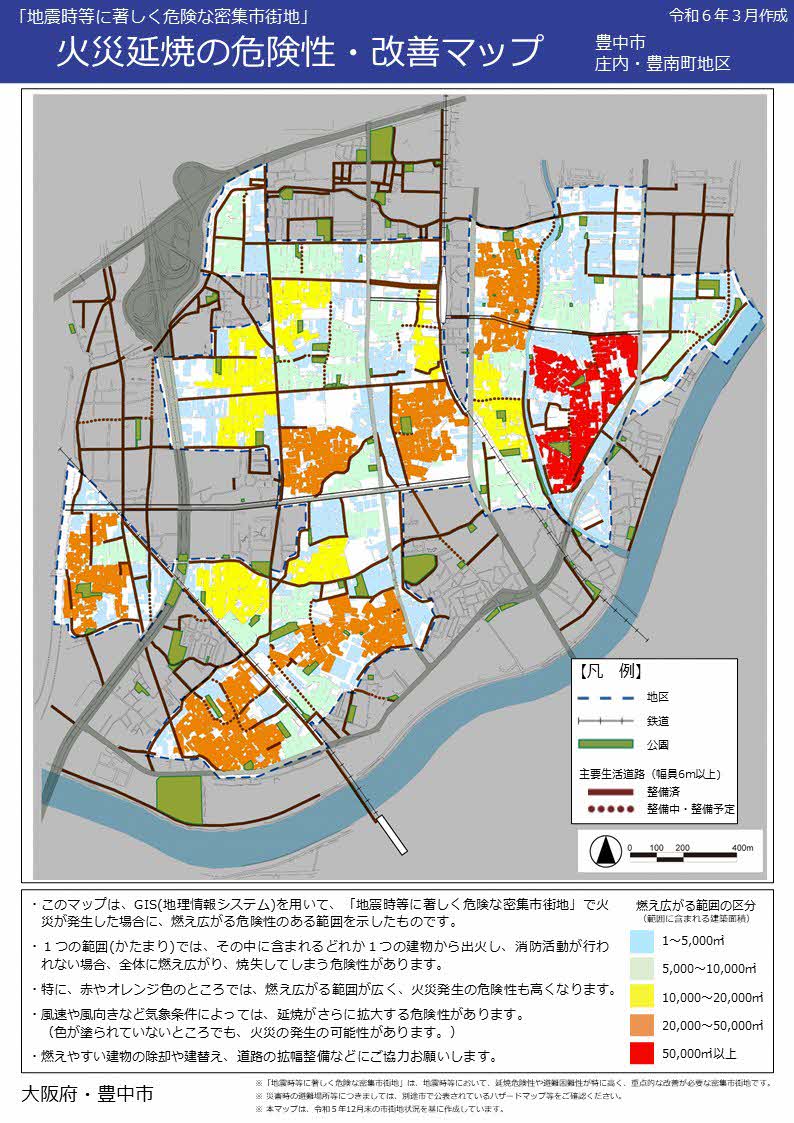 地区名地区名地区名庄内地区庄内地区庄内地区庄内地区地区面積地区面積地区面積189ha189ha所在地所在地庄本町1,2,3丁目、大島町1,2丁目、島江町2丁目、大黒町1,2,3丁目、千成町1,3丁目、庄内栄町1,3,4丁目、庄内幸町2,3,4,5丁目、庄内西町2,3,4,5丁目、庄内東町3,4,5,6丁目、日出町1丁目庄本町1,2,3丁目、大島町1,2丁目、島江町2丁目、大黒町1,2,3丁目、千成町1,3丁目、庄内栄町1,3,4丁目、庄内幸町2,3,4,5丁目、庄内西町2,3,4,5丁目、庄内東町3,4,5,6丁目、日出町1丁目庄本町1,2,3丁目、大島町1,2丁目、島江町2丁目、大黒町1,2,3丁目、千成町1,3丁目、庄内栄町1,3,4丁目、庄内幸町2,3,4,5丁目、庄内西町2,3,4,5丁目、庄内東町3,4,5,6丁目、日出町1丁目庄本町1,2,3丁目、大島町1,2丁目、島江町2丁目、大黒町1,2,3丁目、千成町1,3丁目、庄内栄町1,3,4丁目、庄内幸町2,3,4,5丁目、庄内西町2,3,4,5丁目、庄内東町3,4,5,6丁目、日出町1丁目庄本町1,2,3丁目、大島町1,2丁目、島江町2丁目、大黒町1,2,3丁目、千成町1,3丁目、庄内栄町1,3,4丁目、庄内幸町2,3,4,5丁目、庄内西町2,3,4,5丁目、庄内東町3,4,5,6丁目、日出町1丁目庄本町1,2,3丁目、大島町1,2丁目、島江町2丁目、大黒町1,2,3丁目、千成町1,3丁目、庄内栄町1,3,4丁目、庄内幸町2,3,4,5丁目、庄内西町2,3,4,5丁目、庄内東町3,4,5,6丁目、日出町1丁目庄本町1,2,3丁目、大島町1,2丁目、島江町2丁目、大黒町1,2,3丁目、千成町1,3丁目、庄内栄町1,3,4丁目、庄内幸町2,3,4,5丁目、庄内西町2,3,4,5丁目、庄内東町3,4,5,6丁目、日出町1丁目庄本町1,2,3丁目、大島町1,2丁目、島江町2丁目、大黒町1,2,3丁目、千成町1,3丁目、庄内栄町1,3,4丁目、庄内幸町2,3,4,5丁目、庄内西町2,3,4,5丁目、庄内東町3,4,5,6丁目、日出町1丁目庄本町1,2,3丁目、大島町1,2丁目、島江町2丁目、大黒町1,2,3丁目、千成町1,3丁目、庄内栄町1,3,4丁目、庄内幸町2,3,4,5丁目、庄内西町2,3,4,5丁目、庄内東町3,4,5,6丁目、日出町1丁目庄本町1,2,3丁目、大島町1,2丁目、島江町2丁目、大黒町1,2,3丁目、千成町1,3丁目、庄内栄町1,3,4丁目、庄内幸町2,3,4,5丁目、庄内西町2,3,4,5丁目、庄内東町3,4,5,6丁目、日出町1丁目庄本町1,2,3丁目、大島町1,2丁目、島江町2丁目、大黒町1,2,3丁目、千成町1,3丁目、庄内栄町1,3,4丁目、庄内幸町2,3,4,5丁目、庄内西町2,3,4,5丁目、庄内東町3,4,5,6丁目、日出町1丁目庄本町1,2,3丁目、大島町1,2丁目、島江町2丁目、大黒町1,2,3丁目、千成町1,3丁目、庄内栄町1,3,4丁目、庄内幸町2,3,4,5丁目、庄内西町2,3,4,5丁目、庄内東町3,4,5,6丁目、日出町1丁目まちの将来像まちの将来像まちの将来像誰もが安全に安心して暮らせるまちづくり、にぎわいとゆとりのあるまちづくりをめざす誰もが安全に安心して暮らせるまちづくり、にぎわいとゆとりのあるまちづくりをめざす誰もが安全に安心して暮らせるまちづくり、にぎわいとゆとりのあるまちづくりをめざす誰もが安全に安心して暮らせるまちづくり、にぎわいとゆとりのあるまちづくりをめざす誰もが安全に安心して暮らせるまちづくり、にぎわいとゆとりのあるまちづくりをめざす誰もが安全に安心して暮らせるまちづくり、にぎわいとゆとりのあるまちづくりをめざす誰もが安全に安心して暮らせるまちづくり、にぎわいとゆとりのあるまちづくりをめざす誰もが安全に安心して暮らせるまちづくり、にぎわいとゆとりのあるまちづくりをめざす誰もが安全に安心して暮らせるまちづくり、にぎわいとゆとりのあるまちづくりをめざす誰もが安全に安心して暮らせるまちづくり、にぎわいとゆとりのあるまちづくりをめざす誰もが安全に安心して暮らせるまちづくり、にぎわいとゆとりのあるまちづくりをめざす誰もが安全に安心して暮らせるまちづくり、にぎわいとゆとりのあるまちづくりをめざす誰もが安全に安心して暮らせるまちづくり、にぎわいとゆとりのあるまちづくりをめざす誰もが安全に安心して暮らせるまちづくり、にぎわいとゆとりのあるまちづくりをめざす評価範囲評価範囲評価範囲面積面積評価指標想定平均焼失率(R5年度末時点)評価指標想定平均焼失率(R5年度末時点)解消目標年度解消目標年度成り立ちと現況・昭和30年代以降の高度経済成長期に、道路･公園等の都市基盤施設が未整備なまま駅周辺を核に、多くの文化住宅・木造アパート等が建設された地区である。・庄内地区においては、昭和48年から地域住民によるまちづくり組織が立ち上げられ、住民参加のもとで整備計画を策定し、計画に基づく主要生活道路や都市計画道路の整備など、住環境の改善に取り組んでいる。・昭和30年代以降の高度経済成長期に、道路･公園等の都市基盤施設が未整備なまま駅周辺を核に、多くの文化住宅・木造アパート等が建設された地区である。・庄内地区においては、昭和48年から地域住民によるまちづくり組織が立ち上げられ、住民参加のもとで整備計画を策定し、計画に基づく主要生活道路や都市計画道路の整備など、住環境の改善に取り組んでいる。・昭和30年代以降の高度経済成長期に、道路･公園等の都市基盤施設が未整備なまま駅周辺を核に、多くの文化住宅・木造アパート等が建設された地区である。・庄内地区においては、昭和48年から地域住民によるまちづくり組織が立ち上げられ、住民参加のもとで整備計画を策定し、計画に基づく主要生活道路や都市計画道路の整備など、住環境の改善に取り組んでいる。・昭和30年代以降の高度経済成長期に、道路･公園等の都市基盤施設が未整備なまま駅周辺を核に、多くの文化住宅・木造アパート等が建設された地区である。・庄内地区においては、昭和48年から地域住民によるまちづくり組織が立ち上げられ、住民参加のもとで整備計画を策定し、計画に基づく主要生活道路や都市計画道路の整備など、住環境の改善に取り組んでいる。・昭和30年代以降の高度経済成長期に、道路･公園等の都市基盤施設が未整備なまま駅周辺を核に、多くの文化住宅・木造アパート等が建設された地区である。・庄内地区においては、昭和48年から地域住民によるまちづくり組織が立ち上げられ、住民参加のもとで整備計画を策定し、計画に基づく主要生活道路や都市計画道路の整備など、住環境の改善に取り組んでいる。・昭和30年代以降の高度経済成長期に、道路･公園等の都市基盤施設が未整備なまま駅周辺を核に、多くの文化住宅・木造アパート等が建設された地区である。・庄内地区においては、昭和48年から地域住民によるまちづくり組織が立ち上げられ、住民参加のもとで整備計画を策定し、計画に基づく主要生活道路や都市計画道路の整備など、住環境の改善に取り組んでいる。問題点・本地区では、老朽木造住宅が広範囲に位置してかつ多く残存しているため、延焼や倒壊の危険性が高い。・権利関係が輻輳化していることや、法に基づく接道条件を満たしていない等により建替えが進まない地域もある。・高齢化が進んでいることから、将来の地域防災の担い手が不在となる恐れがある。・本地区では、老朽木造住宅が広範囲に位置してかつ多く残存しているため、延焼や倒壊の危険性が高い。・権利関係が輻輳化していることや、法に基づく接道条件を満たしていない等により建替えが進まない地域もある。・高齢化が進んでいることから、将来の地域防災の担い手が不在となる恐れがある。・本地区では、老朽木造住宅が広範囲に位置してかつ多く残存しているため、延焼や倒壊の危険性が高い。・権利関係が輻輳化していることや、法に基づく接道条件を満たしていない等により建替えが進まない地域もある。・高齢化が進んでいることから、将来の地域防災の担い手が不在となる恐れがある。・本地区では、老朽木造住宅が広範囲に位置してかつ多く残存しているため、延焼や倒壊の危険性が高い。・権利関係が輻輳化していることや、法に基づく接道条件を満たしていない等により建替えが進まない地域もある。・高齢化が進んでいることから、将来の地域防災の担い手が不在となる恐れがある。・本地区では、老朽木造住宅が広範囲に位置してかつ多く残存しているため、延焼や倒壊の危険性が高い。・権利関係が輻輳化していることや、法に基づく接道条件を満たしていない等により建替えが進まない地域もある。・高齢化が進んでいることから、将来の地域防災の担い手が不在となる恐れがある。・本地区では、老朽木造住宅が広範囲に位置してかつ多く残存しているため、延焼や倒壊の危険性が高い。・権利関係が輻輳化していることや、法に基づく接道条件を満たしていない等により建替えが進まない地域もある。・高齢化が進んでいることから、将来の地域防災の担い手が不在となる恐れがある。・本地区では、老朽木造住宅が広範囲に位置してかつ多く残存しているため、延焼や倒壊の危険性が高い。・権利関係が輻輳化していることや、法に基づく接道条件を満たしていない等により建替えが進まない地域もある。・高齢化が進んでいることから、将来の地域防災の担い手が不在となる恐れがある。・本地区では、老朽木造住宅が広範囲に位置してかつ多く残存しているため、延焼や倒壊の危険性が高い。・権利関係が輻輳化していることや、法に基づく接道条件を満たしていない等により建替えが進まない地域もある。・高齢化が進んでいることから、将来の地域防災の担い手が不在となる恐れがある。・本地区では、老朽木造住宅が広範囲に位置してかつ多く残存しているため、延焼や倒壊の危険性が高い。・権利関係が輻輳化していることや、法に基づく接道条件を満たしていない等により建替えが進まない地域もある。・高齢化が進んでいることから、将来の地域防災の担い手が不在となる恐れがある。②大島町②大島町②大島町16ha16ha43.8%43.8%R7年度以降R7年度以降成り立ちと現況・昭和30年代以降の高度経済成長期に、道路･公園等の都市基盤施設が未整備なまま駅周辺を核に、多くの文化住宅・木造アパート等が建設された地区である。・庄内地区においては、昭和48年から地域住民によるまちづくり組織が立ち上げられ、住民参加のもとで整備計画を策定し、計画に基づく主要生活道路や都市計画道路の整備など、住環境の改善に取り組んでいる。・昭和30年代以降の高度経済成長期に、道路･公園等の都市基盤施設が未整備なまま駅周辺を核に、多くの文化住宅・木造アパート等が建設された地区である。・庄内地区においては、昭和48年から地域住民によるまちづくり組織が立ち上げられ、住民参加のもとで整備計画を策定し、計画に基づく主要生活道路や都市計画道路の整備など、住環境の改善に取り組んでいる。・昭和30年代以降の高度経済成長期に、道路･公園等の都市基盤施設が未整備なまま駅周辺を核に、多くの文化住宅・木造アパート等が建設された地区である。・庄内地区においては、昭和48年から地域住民によるまちづくり組織が立ち上げられ、住民参加のもとで整備計画を策定し、計画に基づく主要生活道路や都市計画道路の整備など、住環境の改善に取り組んでいる。・昭和30年代以降の高度経済成長期に、道路･公園等の都市基盤施設が未整備なまま駅周辺を核に、多くの文化住宅・木造アパート等が建設された地区である。・庄内地区においては、昭和48年から地域住民によるまちづくり組織が立ち上げられ、住民参加のもとで整備計画を策定し、計画に基づく主要生活道路や都市計画道路の整備など、住環境の改善に取り組んでいる。・昭和30年代以降の高度経済成長期に、道路･公園等の都市基盤施設が未整備なまま駅周辺を核に、多くの文化住宅・木造アパート等が建設された地区である。・庄内地区においては、昭和48年から地域住民によるまちづくり組織が立ち上げられ、住民参加のもとで整備計画を策定し、計画に基づく主要生活道路や都市計画道路の整備など、住環境の改善に取り組んでいる。・昭和30年代以降の高度経済成長期に、道路･公園等の都市基盤施設が未整備なまま駅周辺を核に、多くの文化住宅・木造アパート等が建設された地区である。・庄内地区においては、昭和48年から地域住民によるまちづくり組織が立ち上げられ、住民参加のもとで整備計画を策定し、計画に基づく主要生活道路や都市計画道路の整備など、住環境の改善に取り組んでいる。問題点・本地区では、老朽木造住宅が広範囲に位置してかつ多く残存しているため、延焼や倒壊の危険性が高い。・権利関係が輻輳化していることや、法に基づく接道条件を満たしていない等により建替えが進まない地域もある。・高齢化が進んでいることから、将来の地域防災の担い手が不在となる恐れがある。・本地区では、老朽木造住宅が広範囲に位置してかつ多く残存しているため、延焼や倒壊の危険性が高い。・権利関係が輻輳化していることや、法に基づく接道条件を満たしていない等により建替えが進まない地域もある。・高齢化が進んでいることから、将来の地域防災の担い手が不在となる恐れがある。・本地区では、老朽木造住宅が広範囲に位置してかつ多く残存しているため、延焼や倒壊の危険性が高い。・権利関係が輻輳化していることや、法に基づく接道条件を満たしていない等により建替えが進まない地域もある。・高齢化が進んでいることから、将来の地域防災の担い手が不在となる恐れがある。・本地区では、老朽木造住宅が広範囲に位置してかつ多く残存しているため、延焼や倒壊の危険性が高い。・権利関係が輻輳化していることや、法に基づく接道条件を満たしていない等により建替えが進まない地域もある。・高齢化が進んでいることから、将来の地域防災の担い手が不在となる恐れがある。・本地区では、老朽木造住宅が広範囲に位置してかつ多く残存しているため、延焼や倒壊の危険性が高い。・権利関係が輻輳化していることや、法に基づく接道条件を満たしていない等により建替えが進まない地域もある。・高齢化が進んでいることから、将来の地域防災の担い手が不在となる恐れがある。・本地区では、老朽木造住宅が広範囲に位置してかつ多く残存しているため、延焼や倒壊の危険性が高い。・権利関係が輻輳化していることや、法に基づく接道条件を満たしていない等により建替えが進まない地域もある。・高齢化が進んでいることから、将来の地域防災の担い手が不在となる恐れがある。・本地区では、老朽木造住宅が広範囲に位置してかつ多く残存しているため、延焼や倒壊の危険性が高い。・権利関係が輻輳化していることや、法に基づく接道条件を満たしていない等により建替えが進まない地域もある。・高齢化が進んでいることから、将来の地域防災の担い手が不在となる恐れがある。・本地区では、老朽木造住宅が広範囲に位置してかつ多く残存しているため、延焼や倒壊の危険性が高い。・権利関係が輻輳化していることや、法に基づく接道条件を満たしていない等により建替えが進まない地域もある。・高齢化が進んでいることから、将来の地域防災の担い手が不在となる恐れがある。・本地区では、老朽木造住宅が広範囲に位置してかつ多く残存しているため、延焼や倒壊の危険性が高い。・権利関係が輻輳化していることや、法に基づく接道条件を満たしていない等により建替えが進まない地域もある。・高齢化が進んでいることから、将来の地域防災の担い手が不在となる恐れがある。③島江町③島江町③島江町8ha8ha28.5%28.5%R7年度末R7年度末成り立ちと現況・昭和30年代以降の高度経済成長期に、道路･公園等の都市基盤施設が未整備なまま駅周辺を核に、多くの文化住宅・木造アパート等が建設された地区である。・庄内地区においては、昭和48年から地域住民によるまちづくり組織が立ち上げられ、住民参加のもとで整備計画を策定し、計画に基づく主要生活道路や都市計画道路の整備など、住環境の改善に取り組んでいる。・昭和30年代以降の高度経済成長期に、道路･公園等の都市基盤施設が未整備なまま駅周辺を核に、多くの文化住宅・木造アパート等が建設された地区である。・庄内地区においては、昭和48年から地域住民によるまちづくり組織が立ち上げられ、住民参加のもとで整備計画を策定し、計画に基づく主要生活道路や都市計画道路の整備など、住環境の改善に取り組んでいる。・昭和30年代以降の高度経済成長期に、道路･公園等の都市基盤施設が未整備なまま駅周辺を核に、多くの文化住宅・木造アパート等が建設された地区である。・庄内地区においては、昭和48年から地域住民によるまちづくり組織が立ち上げられ、住民参加のもとで整備計画を策定し、計画に基づく主要生活道路や都市計画道路の整備など、住環境の改善に取り組んでいる。・昭和30年代以降の高度経済成長期に、道路･公園等の都市基盤施設が未整備なまま駅周辺を核に、多くの文化住宅・木造アパート等が建設された地区である。・庄内地区においては、昭和48年から地域住民によるまちづくり組織が立ち上げられ、住民参加のもとで整備計画を策定し、計画に基づく主要生活道路や都市計画道路の整備など、住環境の改善に取り組んでいる。・昭和30年代以降の高度経済成長期に、道路･公園等の都市基盤施設が未整備なまま駅周辺を核に、多くの文化住宅・木造アパート等が建設された地区である。・庄内地区においては、昭和48年から地域住民によるまちづくり組織が立ち上げられ、住民参加のもとで整備計画を策定し、計画に基づく主要生活道路や都市計画道路の整備など、住環境の改善に取り組んでいる。・昭和30年代以降の高度経済成長期に、道路･公園等の都市基盤施設が未整備なまま駅周辺を核に、多くの文化住宅・木造アパート等が建設された地区である。・庄内地区においては、昭和48年から地域住民によるまちづくり組織が立ち上げられ、住民参加のもとで整備計画を策定し、計画に基づく主要生活道路や都市計画道路の整備など、住環境の改善に取り組んでいる。問題点・本地区では、老朽木造住宅が広範囲に位置してかつ多く残存しているため、延焼や倒壊の危険性が高い。・権利関係が輻輳化していることや、法に基づく接道条件を満たしていない等により建替えが進まない地域もある。・高齢化が進んでいることから、将来の地域防災の担い手が不在となる恐れがある。・本地区では、老朽木造住宅が広範囲に位置してかつ多く残存しているため、延焼や倒壊の危険性が高い。・権利関係が輻輳化していることや、法に基づく接道条件を満たしていない等により建替えが進まない地域もある。・高齢化が進んでいることから、将来の地域防災の担い手が不在となる恐れがある。・本地区では、老朽木造住宅が広範囲に位置してかつ多く残存しているため、延焼や倒壊の危険性が高い。・権利関係が輻輳化していることや、法に基づく接道条件を満たしていない等により建替えが進まない地域もある。・高齢化が進んでいることから、将来の地域防災の担い手が不在となる恐れがある。・本地区では、老朽木造住宅が広範囲に位置してかつ多く残存しているため、延焼や倒壊の危険性が高い。・権利関係が輻輳化していることや、法に基づく接道条件を満たしていない等により建替えが進まない地域もある。・高齢化が進んでいることから、将来の地域防災の担い手が不在となる恐れがある。・本地区では、老朽木造住宅が広範囲に位置してかつ多く残存しているため、延焼や倒壊の危険性が高い。・権利関係が輻輳化していることや、法に基づく接道条件を満たしていない等により建替えが進まない地域もある。・高齢化が進んでいることから、将来の地域防災の担い手が不在となる恐れがある。・本地区では、老朽木造住宅が広範囲に位置してかつ多く残存しているため、延焼や倒壊の危険性が高い。・権利関係が輻輳化していることや、法に基づく接道条件を満たしていない等により建替えが進まない地域もある。・高齢化が進んでいることから、将来の地域防災の担い手が不在となる恐れがある。・本地区では、老朽木造住宅が広範囲に位置してかつ多く残存しているため、延焼や倒壊の危険性が高い。・権利関係が輻輳化していることや、法に基づく接道条件を満たしていない等により建替えが進まない地域もある。・高齢化が進んでいることから、将来の地域防災の担い手が不在となる恐れがある。・本地区では、老朽木造住宅が広範囲に位置してかつ多く残存しているため、延焼や倒壊の危険性が高い。・権利関係が輻輳化していることや、法に基づく接道条件を満たしていない等により建替えが進まない地域もある。・高齢化が進んでいることから、将来の地域防災の担い手が不在となる恐れがある。・本地区では、老朽木造住宅が広範囲に位置してかつ多く残存しているため、延焼や倒壊の危険性が高い。・権利関係が輻輳化していることや、法に基づく接道条件を満たしていない等により建替えが進まない地域もある。・高齢化が進んでいることから、将来の地域防災の担い手が不在となる恐れがある。⑦庄内幸町⑦庄内幸町⑦庄内幸町15ha15ha27.6%27.6%R7年度末R7年度末成り立ちと現況・昭和30年代以降の高度経済成長期に、道路･公園等の都市基盤施設が未整備なまま駅周辺を核に、多くの文化住宅・木造アパート等が建設された地区である。・庄内地区においては、昭和48年から地域住民によるまちづくり組織が立ち上げられ、住民参加のもとで整備計画を策定し、計画に基づく主要生活道路や都市計画道路の整備など、住環境の改善に取り組んでいる。・昭和30年代以降の高度経済成長期に、道路･公園等の都市基盤施設が未整備なまま駅周辺を核に、多くの文化住宅・木造アパート等が建設された地区である。・庄内地区においては、昭和48年から地域住民によるまちづくり組織が立ち上げられ、住民参加のもとで整備計画を策定し、計画に基づく主要生活道路や都市計画道路の整備など、住環境の改善に取り組んでいる。・昭和30年代以降の高度経済成長期に、道路･公園等の都市基盤施設が未整備なまま駅周辺を核に、多くの文化住宅・木造アパート等が建設された地区である。・庄内地区においては、昭和48年から地域住民によるまちづくり組織が立ち上げられ、住民参加のもとで整備計画を策定し、計画に基づく主要生活道路や都市計画道路の整備など、住環境の改善に取り組んでいる。・昭和30年代以降の高度経済成長期に、道路･公園等の都市基盤施設が未整備なまま駅周辺を核に、多くの文化住宅・木造アパート等が建設された地区である。・庄内地区においては、昭和48年から地域住民によるまちづくり組織が立ち上げられ、住民参加のもとで整備計画を策定し、計画に基づく主要生活道路や都市計画道路の整備など、住環境の改善に取り組んでいる。・昭和30年代以降の高度経済成長期に、道路･公園等の都市基盤施設が未整備なまま駅周辺を核に、多くの文化住宅・木造アパート等が建設された地区である。・庄内地区においては、昭和48年から地域住民によるまちづくり組織が立ち上げられ、住民参加のもとで整備計画を策定し、計画に基づく主要生活道路や都市計画道路の整備など、住環境の改善に取り組んでいる。・昭和30年代以降の高度経済成長期に、道路･公園等の都市基盤施設が未整備なまま駅周辺を核に、多くの文化住宅・木造アパート等が建設された地区である。・庄内地区においては、昭和48年から地域住民によるまちづくり組織が立ち上げられ、住民参加のもとで整備計画を策定し、計画に基づく主要生活道路や都市計画道路の整備など、住環境の改善に取り組んでいる。問題点・本地区では、老朽木造住宅が広範囲に位置してかつ多く残存しているため、延焼や倒壊の危険性が高い。・権利関係が輻輳化していることや、法に基づく接道条件を満たしていない等により建替えが進まない地域もある。・高齢化が進んでいることから、将来の地域防災の担い手が不在となる恐れがある。・本地区では、老朽木造住宅が広範囲に位置してかつ多く残存しているため、延焼や倒壊の危険性が高い。・権利関係が輻輳化していることや、法に基づく接道条件を満たしていない等により建替えが進まない地域もある。・高齢化が進んでいることから、将来の地域防災の担い手が不在となる恐れがある。・本地区では、老朽木造住宅が広範囲に位置してかつ多く残存しているため、延焼や倒壊の危険性が高い。・権利関係が輻輳化していることや、法に基づく接道条件を満たしていない等により建替えが進まない地域もある。・高齢化が進んでいることから、将来の地域防災の担い手が不在となる恐れがある。・本地区では、老朽木造住宅が広範囲に位置してかつ多く残存しているため、延焼や倒壊の危険性が高い。・権利関係が輻輳化していることや、法に基づく接道条件を満たしていない等により建替えが進まない地域もある。・高齢化が進んでいることから、将来の地域防災の担い手が不在となる恐れがある。・本地区では、老朽木造住宅が広範囲に位置してかつ多く残存しているため、延焼や倒壊の危険性が高い。・権利関係が輻輳化していることや、法に基づく接道条件を満たしていない等により建替えが進まない地域もある。・高齢化が進んでいることから、将来の地域防災の担い手が不在となる恐れがある。・本地区では、老朽木造住宅が広範囲に位置してかつ多く残存しているため、延焼や倒壊の危険性が高い。・権利関係が輻輳化していることや、法に基づく接道条件を満たしていない等により建替えが進まない地域もある。・高齢化が進んでいることから、将来の地域防災の担い手が不在となる恐れがある。・本地区では、老朽木造住宅が広範囲に位置してかつ多く残存しているため、延焼や倒壊の危険性が高い。・権利関係が輻輳化していることや、法に基づく接道条件を満たしていない等により建替えが進まない地域もある。・高齢化が進んでいることから、将来の地域防災の担い手が不在となる恐れがある。・本地区では、老朽木造住宅が広範囲に位置してかつ多く残存しているため、延焼や倒壊の危険性が高い。・権利関係が輻輳化していることや、法に基づく接道条件を満たしていない等により建替えが進まない地域もある。・高齢化が進んでいることから、将来の地域防災の担い手が不在となる恐れがある。・本地区では、老朽木造住宅が広範囲に位置してかつ多く残存しているため、延焼や倒壊の危険性が高い。・権利関係が輻輳化していることや、法に基づく接道条件を満たしていない等により建替えが進まない地域もある。・高齢化が進んでいることから、将来の地域防災の担い手が不在となる恐れがある。⑧庄内西町⑧庄内西町⑧庄内西町13ha13ha43.3%43.3%R7年度末R7年度末成り立ちと現況・昭和30年代以降の高度経済成長期に、道路･公園等の都市基盤施設が未整備なまま駅周辺を核に、多くの文化住宅・木造アパート等が建設された地区である。・庄内地区においては、昭和48年から地域住民によるまちづくり組織が立ち上げられ、住民参加のもとで整備計画を策定し、計画に基づく主要生活道路や都市計画道路の整備など、住環境の改善に取り組んでいる。・昭和30年代以降の高度経済成長期に、道路･公園等の都市基盤施設が未整備なまま駅周辺を核に、多くの文化住宅・木造アパート等が建設された地区である。・庄内地区においては、昭和48年から地域住民によるまちづくり組織が立ち上げられ、住民参加のもとで整備計画を策定し、計画に基づく主要生活道路や都市計画道路の整備など、住環境の改善に取り組んでいる。・昭和30年代以降の高度経済成長期に、道路･公園等の都市基盤施設が未整備なまま駅周辺を核に、多くの文化住宅・木造アパート等が建設された地区である。・庄内地区においては、昭和48年から地域住民によるまちづくり組織が立ち上げられ、住民参加のもとで整備計画を策定し、計画に基づく主要生活道路や都市計画道路の整備など、住環境の改善に取り組んでいる。・昭和30年代以降の高度経済成長期に、道路･公園等の都市基盤施設が未整備なまま駅周辺を核に、多くの文化住宅・木造アパート等が建設された地区である。・庄内地区においては、昭和48年から地域住民によるまちづくり組織が立ち上げられ、住民参加のもとで整備計画を策定し、計画に基づく主要生活道路や都市計画道路の整備など、住環境の改善に取り組んでいる。・昭和30年代以降の高度経済成長期に、道路･公園等の都市基盤施設が未整備なまま駅周辺を核に、多くの文化住宅・木造アパート等が建設された地区である。・庄内地区においては、昭和48年から地域住民によるまちづくり組織が立ち上げられ、住民参加のもとで整備計画を策定し、計画に基づく主要生活道路や都市計画道路の整備など、住環境の改善に取り組んでいる。・昭和30年代以降の高度経済成長期に、道路･公園等の都市基盤施設が未整備なまま駅周辺を核に、多くの文化住宅・木造アパート等が建設された地区である。・庄内地区においては、昭和48年から地域住民によるまちづくり組織が立ち上げられ、住民参加のもとで整備計画を策定し、計画に基づく主要生活道路や都市計画道路の整備など、住環境の改善に取り組んでいる。問題点・本地区では、老朽木造住宅が広範囲に位置してかつ多く残存しているため、延焼や倒壊の危険性が高い。・権利関係が輻輳化していることや、法に基づく接道条件を満たしていない等により建替えが進まない地域もある。・高齢化が進んでいることから、将来の地域防災の担い手が不在となる恐れがある。・本地区では、老朽木造住宅が広範囲に位置してかつ多く残存しているため、延焼や倒壊の危険性が高い。・権利関係が輻輳化していることや、法に基づく接道条件を満たしていない等により建替えが進まない地域もある。・高齢化が進んでいることから、将来の地域防災の担い手が不在となる恐れがある。・本地区では、老朽木造住宅が広範囲に位置してかつ多く残存しているため、延焼や倒壊の危険性が高い。・権利関係が輻輳化していることや、法に基づく接道条件を満たしていない等により建替えが進まない地域もある。・高齢化が進んでいることから、将来の地域防災の担い手が不在となる恐れがある。・本地区では、老朽木造住宅が広範囲に位置してかつ多く残存しているため、延焼や倒壊の危険性が高い。・権利関係が輻輳化していることや、法に基づく接道条件を満たしていない等により建替えが進まない地域もある。・高齢化が進んでいることから、将来の地域防災の担い手が不在となる恐れがある。・本地区では、老朽木造住宅が広範囲に位置してかつ多く残存しているため、延焼や倒壊の危険性が高い。・権利関係が輻輳化していることや、法に基づく接道条件を満たしていない等により建替えが進まない地域もある。・高齢化が進んでいることから、将来の地域防災の担い手が不在となる恐れがある。・本地区では、老朽木造住宅が広範囲に位置してかつ多く残存しているため、延焼や倒壊の危険性が高い。・権利関係が輻輳化していることや、法に基づく接道条件を満たしていない等により建替えが進まない地域もある。・高齢化が進んでいることから、将来の地域防災の担い手が不在となる恐れがある。・本地区では、老朽木造住宅が広範囲に位置してかつ多く残存しているため、延焼や倒壊の危険性が高い。・権利関係が輻輳化していることや、法に基づく接道条件を満たしていない等により建替えが進まない地域もある。・高齢化が進んでいることから、将来の地域防災の担い手が不在となる恐れがある。・本地区では、老朽木造住宅が広範囲に位置してかつ多く残存しているため、延焼や倒壊の危険性が高い。・権利関係が輻輳化していることや、法に基づく接道条件を満たしていない等により建替えが進まない地域もある。・高齢化が進んでいることから、将来の地域防災の担い手が不在となる恐れがある。・本地区では、老朽木造住宅が広範囲に位置してかつ多く残存しているため、延焼や倒壊の危険性が高い。・権利関係が輻輳化していることや、法に基づく接道条件を満たしていない等により建替えが進まない地域もある。・高齢化が進んでいることから、将来の地域防災の担い手が不在となる恐れがある。⑨庄内東町⑨庄内東町⑨庄内東町22ha22ha25.5%25.5%R7年度末R7年度末成り立ちと現況・昭和30年代以降の高度経済成長期に、道路･公園等の都市基盤施設が未整備なまま駅周辺を核に、多くの文化住宅・木造アパート等が建設された地区である。・庄内地区においては、昭和48年から地域住民によるまちづくり組織が立ち上げられ、住民参加のもとで整備計画を策定し、計画に基づく主要生活道路や都市計画道路の整備など、住環境の改善に取り組んでいる。・昭和30年代以降の高度経済成長期に、道路･公園等の都市基盤施設が未整備なまま駅周辺を核に、多くの文化住宅・木造アパート等が建設された地区である。・庄内地区においては、昭和48年から地域住民によるまちづくり組織が立ち上げられ、住民参加のもとで整備計画を策定し、計画に基づく主要生活道路や都市計画道路の整備など、住環境の改善に取り組んでいる。・昭和30年代以降の高度経済成長期に、道路･公園等の都市基盤施設が未整備なまま駅周辺を核に、多くの文化住宅・木造アパート等が建設された地区である。・庄内地区においては、昭和48年から地域住民によるまちづくり組織が立ち上げられ、住民参加のもとで整備計画を策定し、計画に基づく主要生活道路や都市計画道路の整備など、住環境の改善に取り組んでいる。・昭和30年代以降の高度経済成長期に、道路･公園等の都市基盤施設が未整備なまま駅周辺を核に、多くの文化住宅・木造アパート等が建設された地区である。・庄内地区においては、昭和48年から地域住民によるまちづくり組織が立ち上げられ、住民参加のもとで整備計画を策定し、計画に基づく主要生活道路や都市計画道路の整備など、住環境の改善に取り組んでいる。・昭和30年代以降の高度経済成長期に、道路･公園等の都市基盤施設が未整備なまま駅周辺を核に、多くの文化住宅・木造アパート等が建設された地区である。・庄内地区においては、昭和48年から地域住民によるまちづくり組織が立ち上げられ、住民参加のもとで整備計画を策定し、計画に基づく主要生活道路や都市計画道路の整備など、住環境の改善に取り組んでいる。・昭和30年代以降の高度経済成長期に、道路･公園等の都市基盤施設が未整備なまま駅周辺を核に、多くの文化住宅・木造アパート等が建設された地区である。・庄内地区においては、昭和48年から地域住民によるまちづくり組織が立ち上げられ、住民参加のもとで整備計画を策定し、計画に基づく主要生活道路や都市計画道路の整備など、住環境の改善に取り組んでいる。問題点・本地区では、老朽木造住宅が広範囲に位置してかつ多く残存しているため、延焼や倒壊の危険性が高い。・権利関係が輻輳化していることや、法に基づく接道条件を満たしていない等により建替えが進まない地域もある。・高齢化が進んでいることから、将来の地域防災の担い手が不在となる恐れがある。・本地区では、老朽木造住宅が広範囲に位置してかつ多く残存しているため、延焼や倒壊の危険性が高い。・権利関係が輻輳化していることや、法に基づく接道条件を満たしていない等により建替えが進まない地域もある。・高齢化が進んでいることから、将来の地域防災の担い手が不在となる恐れがある。・本地区では、老朽木造住宅が広範囲に位置してかつ多く残存しているため、延焼や倒壊の危険性が高い。・権利関係が輻輳化していることや、法に基づく接道条件を満たしていない等により建替えが進まない地域もある。・高齢化が進んでいることから、将来の地域防災の担い手が不在となる恐れがある。・本地区では、老朽木造住宅が広範囲に位置してかつ多く残存しているため、延焼や倒壊の危険性が高い。・権利関係が輻輳化していることや、法に基づく接道条件を満たしていない等により建替えが進まない地域もある。・高齢化が進んでいることから、将来の地域防災の担い手が不在となる恐れがある。・本地区では、老朽木造住宅が広範囲に位置してかつ多く残存しているため、延焼や倒壊の危険性が高い。・権利関係が輻輳化していることや、法に基づく接道条件を満たしていない等により建替えが進まない地域もある。・高齢化が進んでいることから、将来の地域防災の担い手が不在となる恐れがある。・本地区では、老朽木造住宅が広範囲に位置してかつ多く残存しているため、延焼や倒壊の危険性が高い。・権利関係が輻輳化していることや、法に基づく接道条件を満たしていない等により建替えが進まない地域もある。・高齢化が進んでいることから、将来の地域防災の担い手が不在となる恐れがある。・本地区では、老朽木造住宅が広範囲に位置してかつ多く残存しているため、延焼や倒壊の危険性が高い。・権利関係が輻輳化していることや、法に基づく接道条件を満たしていない等により建替えが進まない地域もある。・高齢化が進んでいることから、将来の地域防災の担い手が不在となる恐れがある。・本地区では、老朽木造住宅が広範囲に位置してかつ多く残存しているため、延焼や倒壊の危険性が高い。・権利関係が輻輳化していることや、法に基づく接道条件を満たしていない等により建替えが進まない地域もある。・高齢化が進んでいることから、将来の地域防災の担い手が不在となる恐れがある。・本地区では、老朽木造住宅が広範囲に位置してかつ多く残存しているため、延焼や倒壊の危険性が高い。・権利関係が輻輳化していることや、法に基づく接道条件を満たしていない等により建替えが進まない地域もある。・高齢化が進んでいることから、将来の地域防災の担い手が不在となる恐れがある。解消済解消済解消済75ha75ha――R2年度末解消済R2年度末解消済成り立ちと現況・昭和30年代以降の高度経済成長期に、道路･公園等の都市基盤施設が未整備なまま駅周辺を核に、多くの文化住宅・木造アパート等が建設された地区である。・庄内地区においては、昭和48年から地域住民によるまちづくり組織が立ち上げられ、住民参加のもとで整備計画を策定し、計画に基づく主要生活道路や都市計画道路の整備など、住環境の改善に取り組んでいる。・昭和30年代以降の高度経済成長期に、道路･公園等の都市基盤施設が未整備なまま駅周辺を核に、多くの文化住宅・木造アパート等が建設された地区である。・庄内地区においては、昭和48年から地域住民によるまちづくり組織が立ち上げられ、住民参加のもとで整備計画を策定し、計画に基づく主要生活道路や都市計画道路の整備など、住環境の改善に取り組んでいる。・昭和30年代以降の高度経済成長期に、道路･公園等の都市基盤施設が未整備なまま駅周辺を核に、多くの文化住宅・木造アパート等が建設された地区である。・庄内地区においては、昭和48年から地域住民によるまちづくり組織が立ち上げられ、住民参加のもとで整備計画を策定し、計画に基づく主要生活道路や都市計画道路の整備など、住環境の改善に取り組んでいる。・昭和30年代以降の高度経済成長期に、道路･公園等の都市基盤施設が未整備なまま駅周辺を核に、多くの文化住宅・木造アパート等が建設された地区である。・庄内地区においては、昭和48年から地域住民によるまちづくり組織が立ち上げられ、住民参加のもとで整備計画を策定し、計画に基づく主要生活道路や都市計画道路の整備など、住環境の改善に取り組んでいる。・昭和30年代以降の高度経済成長期に、道路･公園等の都市基盤施設が未整備なまま駅周辺を核に、多くの文化住宅・木造アパート等が建設された地区である。・庄内地区においては、昭和48年から地域住民によるまちづくり組織が立ち上げられ、住民参加のもとで整備計画を策定し、計画に基づく主要生活道路や都市計画道路の整備など、住環境の改善に取り組んでいる。・昭和30年代以降の高度経済成長期に、道路･公園等の都市基盤施設が未整備なまま駅周辺を核に、多くの文化住宅・木造アパート等が建設された地区である。・庄内地区においては、昭和48年から地域住民によるまちづくり組織が立ち上げられ、住民参加のもとで整備計画を策定し、計画に基づく主要生活道路や都市計画道路の整備など、住環境の改善に取り組んでいる。問題点・本地区では、老朽木造住宅が広範囲に位置してかつ多く残存しているため、延焼や倒壊の危険性が高い。・権利関係が輻輳化していることや、法に基づく接道条件を満たしていない等により建替えが進まない地域もある。・高齢化が進んでいることから、将来の地域防災の担い手が不在となる恐れがある。・本地区では、老朽木造住宅が広範囲に位置してかつ多く残存しているため、延焼や倒壊の危険性が高い。・権利関係が輻輳化していることや、法に基づく接道条件を満たしていない等により建替えが進まない地域もある。・高齢化が進んでいることから、将来の地域防災の担い手が不在となる恐れがある。・本地区では、老朽木造住宅が広範囲に位置してかつ多く残存しているため、延焼や倒壊の危険性が高い。・権利関係が輻輳化していることや、法に基づく接道条件を満たしていない等により建替えが進まない地域もある。・高齢化が進んでいることから、将来の地域防災の担い手が不在となる恐れがある。・本地区では、老朽木造住宅が広範囲に位置してかつ多く残存しているため、延焼や倒壊の危険性が高い。・権利関係が輻輳化していることや、法に基づく接道条件を満たしていない等により建替えが進まない地域もある。・高齢化が進んでいることから、将来の地域防災の担い手が不在となる恐れがある。・本地区では、老朽木造住宅が広範囲に位置してかつ多く残存しているため、延焼や倒壊の危険性が高い。・権利関係が輻輳化していることや、法に基づく接道条件を満たしていない等により建替えが進まない地域もある。・高齢化が進んでいることから、将来の地域防災の担い手が不在となる恐れがある。・本地区では、老朽木造住宅が広範囲に位置してかつ多く残存しているため、延焼や倒壊の危険性が高い。・権利関係が輻輳化していることや、法に基づく接道条件を満たしていない等により建替えが進まない地域もある。・高齢化が進んでいることから、将来の地域防災の担い手が不在となる恐れがある。・本地区では、老朽木造住宅が広範囲に位置してかつ多く残存しているため、延焼や倒壊の危険性が高い。・権利関係が輻輳化していることや、法に基づく接道条件を満たしていない等により建替えが進まない地域もある。・高齢化が進んでいることから、将来の地域防災の担い手が不在となる恐れがある。・本地区では、老朽木造住宅が広範囲に位置してかつ多く残存しているため、延焼や倒壊の危険性が高い。・権利関係が輻輳化していることや、法に基づく接道条件を満たしていない等により建替えが進まない地域もある。・高齢化が進んでいることから、将来の地域防災の担い手が不在となる恐れがある。・本地区では、老朽木造住宅が広範囲に位置してかつ多く残存しているため、延焼や倒壊の危険性が高い。・権利関係が輻輳化していることや、法に基づく接道条件を満たしていない等により建替えが進まない地域もある。・高齢化が進んでいることから、将来の地域防災の担い手が不在となる恐れがある。➀庄本町➀庄本町➀庄本町16ha16ha――R4年度末解消済R4年度末解消済成り立ちと現況・昭和30年代以降の高度経済成長期に、道路･公園等の都市基盤施設が未整備なまま駅周辺を核に、多くの文化住宅・木造アパート等が建設された地区である。・庄内地区においては、昭和48年から地域住民によるまちづくり組織が立ち上げられ、住民参加のもとで整備計画を策定し、計画に基づく主要生活道路や都市計画道路の整備など、住環境の改善に取り組んでいる。・昭和30年代以降の高度経済成長期に、道路･公園等の都市基盤施設が未整備なまま駅周辺を核に、多くの文化住宅・木造アパート等が建設された地区である。・庄内地区においては、昭和48年から地域住民によるまちづくり組織が立ち上げられ、住民参加のもとで整備計画を策定し、計画に基づく主要生活道路や都市計画道路の整備など、住環境の改善に取り組んでいる。・昭和30年代以降の高度経済成長期に、道路･公園等の都市基盤施設が未整備なまま駅周辺を核に、多くの文化住宅・木造アパート等が建設された地区である。・庄内地区においては、昭和48年から地域住民によるまちづくり組織が立ち上げられ、住民参加のもとで整備計画を策定し、計画に基づく主要生活道路や都市計画道路の整備など、住環境の改善に取り組んでいる。・昭和30年代以降の高度経済成長期に、道路･公園等の都市基盤施設が未整備なまま駅周辺を核に、多くの文化住宅・木造アパート等が建設された地区である。・庄内地区においては、昭和48年から地域住民によるまちづくり組織が立ち上げられ、住民参加のもとで整備計画を策定し、計画に基づく主要生活道路や都市計画道路の整備など、住環境の改善に取り組んでいる。・昭和30年代以降の高度経済成長期に、道路･公園等の都市基盤施設が未整備なまま駅周辺を核に、多くの文化住宅・木造アパート等が建設された地区である。・庄内地区においては、昭和48年から地域住民によるまちづくり組織が立ち上げられ、住民参加のもとで整備計画を策定し、計画に基づく主要生活道路や都市計画道路の整備など、住環境の改善に取り組んでいる。・昭和30年代以降の高度経済成長期に、道路･公園等の都市基盤施設が未整備なまま駅周辺を核に、多くの文化住宅・木造アパート等が建設された地区である。・庄内地区においては、昭和48年から地域住民によるまちづくり組織が立ち上げられ、住民参加のもとで整備計画を策定し、計画に基づく主要生活道路や都市計画道路の整備など、住環境の改善に取り組んでいる。問題点・本地区では、老朽木造住宅が広範囲に位置してかつ多く残存しているため、延焼や倒壊の危険性が高い。・権利関係が輻輳化していることや、法に基づく接道条件を満たしていない等により建替えが進まない地域もある。・高齢化が進んでいることから、将来の地域防災の担い手が不在となる恐れがある。・本地区では、老朽木造住宅が広範囲に位置してかつ多く残存しているため、延焼や倒壊の危険性が高い。・権利関係が輻輳化していることや、法に基づく接道条件を満たしていない等により建替えが進まない地域もある。・高齢化が進んでいることから、将来の地域防災の担い手が不在となる恐れがある。・本地区では、老朽木造住宅が広範囲に位置してかつ多く残存しているため、延焼や倒壊の危険性が高い。・権利関係が輻輳化していることや、法に基づく接道条件を満たしていない等により建替えが進まない地域もある。・高齢化が進んでいることから、将来の地域防災の担い手が不在となる恐れがある。・本地区では、老朽木造住宅が広範囲に位置してかつ多く残存しているため、延焼や倒壊の危険性が高い。・権利関係が輻輳化していることや、法に基づく接道条件を満たしていない等により建替えが進まない地域もある。・高齢化が進んでいることから、将来の地域防災の担い手が不在となる恐れがある。・本地区では、老朽木造住宅が広範囲に位置してかつ多く残存しているため、延焼や倒壊の危険性が高い。・権利関係が輻輳化していることや、法に基づく接道条件を満たしていない等により建替えが進まない地域もある。・高齢化が進んでいることから、将来の地域防災の担い手が不在となる恐れがある。・本地区では、老朽木造住宅が広範囲に位置してかつ多く残存しているため、延焼や倒壊の危険性が高い。・権利関係が輻輳化していることや、法に基づく接道条件を満たしていない等により建替えが進まない地域もある。・高齢化が進んでいることから、将来の地域防災の担い手が不在となる恐れがある。・本地区では、老朽木造住宅が広範囲に位置してかつ多く残存しているため、延焼や倒壊の危険性が高い。・権利関係が輻輳化していることや、法に基づく接道条件を満たしていない等により建替えが進まない地域もある。・高齢化が進んでいることから、将来の地域防災の担い手が不在となる恐れがある。・本地区では、老朽木造住宅が広範囲に位置してかつ多く残存しているため、延焼や倒壊の危険性が高い。・権利関係が輻輳化していることや、法に基づく接道条件を満たしていない等により建替えが進まない地域もある。・高齢化が進んでいることから、将来の地域防災の担い手が不在となる恐れがある。・本地区では、老朽木造住宅が広範囲に位置してかつ多く残存しているため、延焼や倒壊の危険性が高い。・権利関係が輻輳化していることや、法に基づく接道条件を満たしていない等により建替えが進まない地域もある。・高齢化が進んでいることから、将来の地域防災の担い手が不在となる恐れがある。④庄内栄町➀④庄内栄町➀④庄内栄町➀８ha８ha――R4年度末解消済R4年度末解消済成り立ちと現況・昭和30年代以降の高度経済成長期に、道路･公園等の都市基盤施設が未整備なまま駅周辺を核に、多くの文化住宅・木造アパート等が建設された地区である。・庄内地区においては、昭和48年から地域住民によるまちづくり組織が立ち上げられ、住民参加のもとで整備計画を策定し、計画に基づく主要生活道路や都市計画道路の整備など、住環境の改善に取り組んでいる。・昭和30年代以降の高度経済成長期に、道路･公園等の都市基盤施設が未整備なまま駅周辺を核に、多くの文化住宅・木造アパート等が建設された地区である。・庄内地区においては、昭和48年から地域住民によるまちづくり組織が立ち上げられ、住民参加のもとで整備計画を策定し、計画に基づく主要生活道路や都市計画道路の整備など、住環境の改善に取り組んでいる。・昭和30年代以降の高度経済成長期に、道路･公園等の都市基盤施設が未整備なまま駅周辺を核に、多くの文化住宅・木造アパート等が建設された地区である。・庄内地区においては、昭和48年から地域住民によるまちづくり組織が立ち上げられ、住民参加のもとで整備計画を策定し、計画に基づく主要生活道路や都市計画道路の整備など、住環境の改善に取り組んでいる。・昭和30年代以降の高度経済成長期に、道路･公園等の都市基盤施設が未整備なまま駅周辺を核に、多くの文化住宅・木造アパート等が建設された地区である。・庄内地区においては、昭和48年から地域住民によるまちづくり組織が立ち上げられ、住民参加のもとで整備計画を策定し、計画に基づく主要生活道路や都市計画道路の整備など、住環境の改善に取り組んでいる。・昭和30年代以降の高度経済成長期に、道路･公園等の都市基盤施設が未整備なまま駅周辺を核に、多くの文化住宅・木造アパート等が建設された地区である。・庄内地区においては、昭和48年から地域住民によるまちづくり組織が立ち上げられ、住民参加のもとで整備計画を策定し、計画に基づく主要生活道路や都市計画道路の整備など、住環境の改善に取り組んでいる。・昭和30年代以降の高度経済成長期に、道路･公園等の都市基盤施設が未整備なまま駅周辺を核に、多くの文化住宅・木造アパート等が建設された地区である。・庄内地区においては、昭和48年から地域住民によるまちづくり組織が立ち上げられ、住民参加のもとで整備計画を策定し、計画に基づく主要生活道路や都市計画道路の整備など、住環境の改善に取り組んでいる。問題点・本地区では、老朽木造住宅が広範囲に位置してかつ多く残存しているため、延焼や倒壊の危険性が高い。・権利関係が輻輳化していることや、法に基づく接道条件を満たしていない等により建替えが進まない地域もある。・高齢化が進んでいることから、将来の地域防災の担い手が不在となる恐れがある。・本地区では、老朽木造住宅が広範囲に位置してかつ多く残存しているため、延焼や倒壊の危険性が高い。・権利関係が輻輳化していることや、法に基づく接道条件を満たしていない等により建替えが進まない地域もある。・高齢化が進んでいることから、将来の地域防災の担い手が不在となる恐れがある。・本地区では、老朽木造住宅が広範囲に位置してかつ多く残存しているため、延焼や倒壊の危険性が高い。・権利関係が輻輳化していることや、法に基づく接道条件を満たしていない等により建替えが進まない地域もある。・高齢化が進んでいることから、将来の地域防災の担い手が不在となる恐れがある。・本地区では、老朽木造住宅が広範囲に位置してかつ多く残存しているため、延焼や倒壊の危険性が高い。・権利関係が輻輳化していることや、法に基づく接道条件を満たしていない等により建替えが進まない地域もある。・高齢化が進んでいることから、将来の地域防災の担い手が不在となる恐れがある。・本地区では、老朽木造住宅が広範囲に位置してかつ多く残存しているため、延焼や倒壊の危険性が高い。・権利関係が輻輳化していることや、法に基づく接道条件を満たしていない等により建替えが進まない地域もある。・高齢化が進んでいることから、将来の地域防災の担い手が不在となる恐れがある。・本地区では、老朽木造住宅が広範囲に位置してかつ多く残存しているため、延焼や倒壊の危険性が高い。・権利関係が輻輳化していることや、法に基づく接道条件を満たしていない等により建替えが進まない地域もある。・高齢化が進んでいることから、将来の地域防災の担い手が不在となる恐れがある。・本地区では、老朽木造住宅が広範囲に位置してかつ多く残存しているため、延焼や倒壊の危険性が高い。・権利関係が輻輳化していることや、法に基づく接道条件を満たしていない等により建替えが進まない地域もある。・高齢化が進んでいることから、将来の地域防災の担い手が不在となる恐れがある。・本地区では、老朽木造住宅が広範囲に位置してかつ多く残存しているため、延焼や倒壊の危険性が高い。・権利関係が輻輳化していることや、法に基づく接道条件を満たしていない等により建替えが進まない地域もある。・高齢化が進んでいることから、将来の地域防災の担い手が不在となる恐れがある。・本地区では、老朽木造住宅が広範囲に位置してかつ多く残存しているため、延焼や倒壊の危険性が高い。・権利関係が輻輳化していることや、法に基づく接道条件を満たしていない等により建替えが進まない地域もある。・高齢化が進んでいることから、将来の地域防災の担い手が不在となる恐れがある。⑤庄内栄町②⑤庄内栄町②⑤庄内栄町②9ha9ha――R3年度末解消済R3年度末解消済成り立ちと現況・昭和30年代以降の高度経済成長期に、道路･公園等の都市基盤施設が未整備なまま駅周辺を核に、多くの文化住宅・木造アパート等が建設された地区である。・庄内地区においては、昭和48年から地域住民によるまちづくり組織が立ち上げられ、住民参加のもとで整備計画を策定し、計画に基づく主要生活道路や都市計画道路の整備など、住環境の改善に取り組んでいる。・昭和30年代以降の高度経済成長期に、道路･公園等の都市基盤施設が未整備なまま駅周辺を核に、多くの文化住宅・木造アパート等が建設された地区である。・庄内地区においては、昭和48年から地域住民によるまちづくり組織が立ち上げられ、住民参加のもとで整備計画を策定し、計画に基づく主要生活道路や都市計画道路の整備など、住環境の改善に取り組んでいる。・昭和30年代以降の高度経済成長期に、道路･公園等の都市基盤施設が未整備なまま駅周辺を核に、多くの文化住宅・木造アパート等が建設された地区である。・庄内地区においては、昭和48年から地域住民によるまちづくり組織が立ち上げられ、住民参加のもとで整備計画を策定し、計画に基づく主要生活道路や都市計画道路の整備など、住環境の改善に取り組んでいる。・昭和30年代以降の高度経済成長期に、道路･公園等の都市基盤施設が未整備なまま駅周辺を核に、多くの文化住宅・木造アパート等が建設された地区である。・庄内地区においては、昭和48年から地域住民によるまちづくり組織が立ち上げられ、住民参加のもとで整備計画を策定し、計画に基づく主要生活道路や都市計画道路の整備など、住環境の改善に取り組んでいる。・昭和30年代以降の高度経済成長期に、道路･公園等の都市基盤施設が未整備なまま駅周辺を核に、多くの文化住宅・木造アパート等が建設された地区である。・庄内地区においては、昭和48年から地域住民によるまちづくり組織が立ち上げられ、住民参加のもとで整備計画を策定し、計画に基づく主要生活道路や都市計画道路の整備など、住環境の改善に取り組んでいる。・昭和30年代以降の高度経済成長期に、道路･公園等の都市基盤施設が未整備なまま駅周辺を核に、多くの文化住宅・木造アパート等が建設された地区である。・庄内地区においては、昭和48年から地域住民によるまちづくり組織が立ち上げられ、住民参加のもとで整備計画を策定し、計画に基づく主要生活道路や都市計画道路の整備など、住環境の改善に取り組んでいる。問題点・本地区では、老朽木造住宅が広範囲に位置してかつ多く残存しているため、延焼や倒壊の危険性が高い。・権利関係が輻輳化していることや、法に基づく接道条件を満たしていない等により建替えが進まない地域もある。・高齢化が進んでいることから、将来の地域防災の担い手が不在となる恐れがある。・本地区では、老朽木造住宅が広範囲に位置してかつ多く残存しているため、延焼や倒壊の危険性が高い。・権利関係が輻輳化していることや、法に基づく接道条件を満たしていない等により建替えが進まない地域もある。・高齢化が進んでいることから、将来の地域防災の担い手が不在となる恐れがある。・本地区では、老朽木造住宅が広範囲に位置してかつ多く残存しているため、延焼や倒壊の危険性が高い。・権利関係が輻輳化していることや、法に基づく接道条件を満たしていない等により建替えが進まない地域もある。・高齢化が進んでいることから、将来の地域防災の担い手が不在となる恐れがある。・本地区では、老朽木造住宅が広範囲に位置してかつ多く残存しているため、延焼や倒壊の危険性が高い。・権利関係が輻輳化していることや、法に基づく接道条件を満たしていない等により建替えが進まない地域もある。・高齢化が進んでいることから、将来の地域防災の担い手が不在となる恐れがある。・本地区では、老朽木造住宅が広範囲に位置してかつ多く残存しているため、延焼や倒壊の危険性が高い。・権利関係が輻輳化していることや、法に基づく接道条件を満たしていない等により建替えが進まない地域もある。・高齢化が進んでいることから、将来の地域防災の担い手が不在となる恐れがある。・本地区では、老朽木造住宅が広範囲に位置してかつ多く残存しているため、延焼や倒壊の危険性が高い。・権利関係が輻輳化していることや、法に基づく接道条件を満たしていない等により建替えが進まない地域もある。・高齢化が進んでいることから、将来の地域防災の担い手が不在となる恐れがある。・本地区では、老朽木造住宅が広範囲に位置してかつ多く残存しているため、延焼や倒壊の危険性が高い。・権利関係が輻輳化していることや、法に基づく接道条件を満たしていない等により建替えが進まない地域もある。・高齢化が進んでいることから、将来の地域防災の担い手が不在となる恐れがある。・本地区では、老朽木造住宅が広範囲に位置してかつ多く残存しているため、延焼や倒壊の危険性が高い。・権利関係が輻輳化していることや、法に基づく接道条件を満たしていない等により建替えが進まない地域もある。・高齢化が進んでいることから、将来の地域防災の担い手が不在となる恐れがある。・本地区では、老朽木造住宅が広範囲に位置してかつ多く残存しているため、延焼や倒壊の危険性が高い。・権利関係が輻輳化していることや、法に基づく接道条件を満たしていない等により建替えが進まない地域もある。・高齢化が進んでいることから、将来の地域防災の担い手が不在となる恐れがある。⑥庄内栄町③⑥庄内栄町③⑥庄内栄町③7ha7ha――R3年度末解消済R3年度末解消済成り立ちと現況・昭和30年代以降の高度経済成長期に、道路･公園等の都市基盤施設が未整備なまま駅周辺を核に、多くの文化住宅・木造アパート等が建設された地区である。・庄内地区においては、昭和48年から地域住民によるまちづくり組織が立ち上げられ、住民参加のもとで整備計画を策定し、計画に基づく主要生活道路や都市計画道路の整備など、住環境の改善に取り組んでいる。・昭和30年代以降の高度経済成長期に、道路･公園等の都市基盤施設が未整備なまま駅周辺を核に、多くの文化住宅・木造アパート等が建設された地区である。・庄内地区においては、昭和48年から地域住民によるまちづくり組織が立ち上げられ、住民参加のもとで整備計画を策定し、計画に基づく主要生活道路や都市計画道路の整備など、住環境の改善に取り組んでいる。・昭和30年代以降の高度経済成長期に、道路･公園等の都市基盤施設が未整備なまま駅周辺を核に、多くの文化住宅・木造アパート等が建設された地区である。・庄内地区においては、昭和48年から地域住民によるまちづくり組織が立ち上げられ、住民参加のもとで整備計画を策定し、計画に基づく主要生活道路や都市計画道路の整備など、住環境の改善に取り組んでいる。・昭和30年代以降の高度経済成長期に、道路･公園等の都市基盤施設が未整備なまま駅周辺を核に、多くの文化住宅・木造アパート等が建設された地区である。・庄内地区においては、昭和48年から地域住民によるまちづくり組織が立ち上げられ、住民参加のもとで整備計画を策定し、計画に基づく主要生活道路や都市計画道路の整備など、住環境の改善に取り組んでいる。・昭和30年代以降の高度経済成長期に、道路･公園等の都市基盤施設が未整備なまま駅周辺を核に、多くの文化住宅・木造アパート等が建設された地区である。・庄内地区においては、昭和48年から地域住民によるまちづくり組織が立ち上げられ、住民参加のもとで整備計画を策定し、計画に基づく主要生活道路や都市計画道路の整備など、住環境の改善に取り組んでいる。・昭和30年代以降の高度経済成長期に、道路･公園等の都市基盤施設が未整備なまま駅周辺を核に、多くの文化住宅・木造アパート等が建設された地区である。・庄内地区においては、昭和48年から地域住民によるまちづくり組織が立ち上げられ、住民参加のもとで整備計画を策定し、計画に基づく主要生活道路や都市計画道路の整備など、住環境の改善に取り組んでいる。問題点・本地区では、老朽木造住宅が広範囲に位置してかつ多く残存しているため、延焼や倒壊の危険性が高い。・権利関係が輻輳化していることや、法に基づく接道条件を満たしていない等により建替えが進まない地域もある。・高齢化が進んでいることから、将来の地域防災の担い手が不在となる恐れがある。・本地区では、老朽木造住宅が広範囲に位置してかつ多く残存しているため、延焼や倒壊の危険性が高い。・権利関係が輻輳化していることや、法に基づく接道条件を満たしていない等により建替えが進まない地域もある。・高齢化が進んでいることから、将来の地域防災の担い手が不在となる恐れがある。・本地区では、老朽木造住宅が広範囲に位置してかつ多く残存しているため、延焼や倒壊の危険性が高い。・権利関係が輻輳化していることや、法に基づく接道条件を満たしていない等により建替えが進まない地域もある。・高齢化が進んでいることから、将来の地域防災の担い手が不在となる恐れがある。・本地区では、老朽木造住宅が広範囲に位置してかつ多く残存しているため、延焼や倒壊の危険性が高い。・権利関係が輻輳化していることや、法に基づく接道条件を満たしていない等により建替えが進まない地域もある。・高齢化が進んでいることから、将来の地域防災の担い手が不在となる恐れがある。・本地区では、老朽木造住宅が広範囲に位置してかつ多く残存しているため、延焼や倒壊の危険性が高い。・権利関係が輻輳化していることや、法に基づく接道条件を満たしていない等により建替えが進まない地域もある。・高齢化が進んでいることから、将来の地域防災の担い手が不在となる恐れがある。・本地区では、老朽木造住宅が広範囲に位置してかつ多く残存しているため、延焼や倒壊の危険性が高い。・権利関係が輻輳化していることや、法に基づく接道条件を満たしていない等により建替えが進まない地域もある。・高齢化が進んでいることから、将来の地域防災の担い手が不在となる恐れがある。・本地区では、老朽木造住宅が広範囲に位置してかつ多く残存しているため、延焼や倒壊の危険性が高い。・権利関係が輻輳化していることや、法に基づく接道条件を満たしていない等により建替えが進まない地域もある。・高齢化が進んでいることから、将来の地域防災の担い手が不在となる恐れがある。・本地区では、老朽木造住宅が広範囲に位置してかつ多く残存しているため、延焼や倒壊の危険性が高い。・権利関係が輻輳化していることや、法に基づく接道条件を満たしていない等により建替えが進まない地域もある。・高齢化が進んでいることから、将来の地域防災の担い手が不在となる恐れがある。・本地区では、老朽木造住宅が広範囲に位置してかつ多く残存しているため、延焼や倒壊の危険性が高い。・権利関係が輻輳化していることや、法に基づく接道条件を満たしていない等により建替えが進まない地域もある。・高齢化が進んでいることから、将来の地域防災の担い手が不在となる恐れがある。《解消に向けた取組みの方向性》整備水準達成に向け、延焼経路となる老朽建築物の除却及び主要生活道路の整備を行う。《解消に向けた取組みの方向性》整備水準達成に向け、延焼経路となる老朽建築物の除却及び主要生活道路の整備を行う。《解消に向けた取組みの方向性》整備水準達成に向け、延焼経路となる老朽建築物の除却及び主要生活道路の整備を行う。《解消に向けた取組みの方向性》整備水準達成に向け、延焼経路となる老朽建築物の除却及び主要生活道路の整備を行う。《解消に向けた取組みの方向性》整備水準達成に向け、延焼経路となる老朽建築物の除却及び主要生活道路の整備を行う。《解消に向けた取組みの方向性》整備水準達成に向け、延焼経路となる老朽建築物の除却及び主要生活道路の整備を行う。《解消に向けた取組みの方向性》整備水準達成に向け、延焼経路となる老朽建築物の除却及び主要生活道路の整備を行う。《解消に向けた取組みの方向性》整備水準達成に向け、延焼経路となる老朽建築物の除却及び主要生活道路の整備を行う。《解消に向けた取組みの方向性》整備水準達成に向け、延焼経路となる老朽建築物の除却及び主要生活道路の整備を行う。成り立ちと現況・昭和30年代以降の高度経済成長期に、道路･公園等の都市基盤施設が未整備なまま駅周辺を核に、多くの文化住宅・木造アパート等が建設された地区である。・庄内地区においては、昭和48年から地域住民によるまちづくり組織が立ち上げられ、住民参加のもとで整備計画を策定し、計画に基づく主要生活道路や都市計画道路の整備など、住環境の改善に取り組んでいる。・昭和30年代以降の高度経済成長期に、道路･公園等の都市基盤施設が未整備なまま駅周辺を核に、多くの文化住宅・木造アパート等が建設された地区である。・庄内地区においては、昭和48年から地域住民によるまちづくり組織が立ち上げられ、住民参加のもとで整備計画を策定し、計画に基づく主要生活道路や都市計画道路の整備など、住環境の改善に取り組んでいる。・昭和30年代以降の高度経済成長期に、道路･公園等の都市基盤施設が未整備なまま駅周辺を核に、多くの文化住宅・木造アパート等が建設された地区である。・庄内地区においては、昭和48年から地域住民によるまちづくり組織が立ち上げられ、住民参加のもとで整備計画を策定し、計画に基づく主要生活道路や都市計画道路の整備など、住環境の改善に取り組んでいる。・昭和30年代以降の高度経済成長期に、道路･公園等の都市基盤施設が未整備なまま駅周辺を核に、多くの文化住宅・木造アパート等が建設された地区である。・庄内地区においては、昭和48年から地域住民によるまちづくり組織が立ち上げられ、住民参加のもとで整備計画を策定し、計画に基づく主要生活道路や都市計画道路の整備など、住環境の改善に取り組んでいる。・昭和30年代以降の高度経済成長期に、道路･公園等の都市基盤施設が未整備なまま駅周辺を核に、多くの文化住宅・木造アパート等が建設された地区である。・庄内地区においては、昭和48年から地域住民によるまちづくり組織が立ち上げられ、住民参加のもとで整備計画を策定し、計画に基づく主要生活道路や都市計画道路の整備など、住環境の改善に取り組んでいる。・昭和30年代以降の高度経済成長期に、道路･公園等の都市基盤施設が未整備なまま駅周辺を核に、多くの文化住宅・木造アパート等が建設された地区である。・庄内地区においては、昭和48年から地域住民によるまちづくり組織が立ち上げられ、住民参加のもとで整備計画を策定し、計画に基づく主要生活道路や都市計画道路の整備など、住環境の改善に取り組んでいる。問題点・本地区では、老朽木造住宅が広範囲に位置してかつ多く残存しているため、延焼や倒壊の危険性が高い。・権利関係が輻輳化していることや、法に基づく接道条件を満たしていない等により建替えが進まない地域もある。・高齢化が進んでいることから、将来の地域防災の担い手が不在となる恐れがある。・本地区では、老朽木造住宅が広範囲に位置してかつ多く残存しているため、延焼や倒壊の危険性が高い。・権利関係が輻輳化していることや、法に基づく接道条件を満たしていない等により建替えが進まない地域もある。・高齢化が進んでいることから、将来の地域防災の担い手が不在となる恐れがある。・本地区では、老朽木造住宅が広範囲に位置してかつ多く残存しているため、延焼や倒壊の危険性が高い。・権利関係が輻輳化していることや、法に基づく接道条件を満たしていない等により建替えが進まない地域もある。・高齢化が進んでいることから、将来の地域防災の担い手が不在となる恐れがある。・本地区では、老朽木造住宅が広範囲に位置してかつ多く残存しているため、延焼や倒壊の危険性が高い。・権利関係が輻輳化していることや、法に基づく接道条件を満たしていない等により建替えが進まない地域もある。・高齢化が進んでいることから、将来の地域防災の担い手が不在となる恐れがある。・本地区では、老朽木造住宅が広範囲に位置してかつ多く残存しているため、延焼や倒壊の危険性が高い。・権利関係が輻輳化していることや、法に基づく接道条件を満たしていない等により建替えが進まない地域もある。・高齢化が進んでいることから、将来の地域防災の担い手が不在となる恐れがある。・本地区では、老朽木造住宅が広範囲に位置してかつ多く残存しているため、延焼や倒壊の危険性が高い。・権利関係が輻輳化していることや、法に基づく接道条件を満たしていない等により建替えが進まない地域もある。・高齢化が進んでいることから、将来の地域防災の担い手が不在となる恐れがある。・本地区では、老朽木造住宅が広範囲に位置してかつ多く残存しているため、延焼や倒壊の危険性が高い。・権利関係が輻輳化していることや、法に基づく接道条件を満たしていない等により建替えが進まない地域もある。・高齢化が進んでいることから、将来の地域防災の担い手が不在となる恐れがある。・本地区では、老朽木造住宅が広範囲に位置してかつ多く残存しているため、延焼や倒壊の危険性が高い。・権利関係が輻輳化していることや、法に基づく接道条件を満たしていない等により建替えが進まない地域もある。・高齢化が進んでいることから、将来の地域防災の担い手が不在となる恐れがある。・本地区では、老朽木造住宅が広範囲に位置してかつ多く残存しているため、延焼や倒壊の危険性が高い。・権利関係が輻輳化していることや、法に基づく接道条件を満たしていない等により建替えが進まない地域もある。・高齢化が進んでいることから、将来の地域防災の担い手が不在となる恐れがある。防火規制準防火地域指定(500㎡を超える、3階以上を規制対象)準防火地域指定(500㎡を超える、3階以上を規制対象)準防火地域指定(500㎡を超える、3階以上を規制対象)準防火地域指定(500㎡を超える、3階以上を規制対象)準防火地域指定(500㎡を超える、3階以上を規制対象)準防火地域指定(500㎡を超える、3階以上を規制対象)――成り立ちと現況・昭和30年代以降の高度経済成長期に、道路･公園等の都市基盤施設が未整備なまま駅周辺を核に、多くの文化住宅・木造アパート等が建設された地区である。・庄内地区においては、昭和48年から地域住民によるまちづくり組織が立ち上げられ、住民参加のもとで整備計画を策定し、計画に基づく主要生活道路や都市計画道路の整備など、住環境の改善に取り組んでいる。・昭和30年代以降の高度経済成長期に、道路･公園等の都市基盤施設が未整備なまま駅周辺を核に、多くの文化住宅・木造アパート等が建設された地区である。・庄内地区においては、昭和48年から地域住民によるまちづくり組織が立ち上げられ、住民参加のもとで整備計画を策定し、計画に基づく主要生活道路や都市計画道路の整備など、住環境の改善に取り組んでいる。・昭和30年代以降の高度経済成長期に、道路･公園等の都市基盤施設が未整備なまま駅周辺を核に、多くの文化住宅・木造アパート等が建設された地区である。・庄内地区においては、昭和48年から地域住民によるまちづくり組織が立ち上げられ、住民参加のもとで整備計画を策定し、計画に基づく主要生活道路や都市計画道路の整備など、住環境の改善に取り組んでいる。・昭和30年代以降の高度経済成長期に、道路･公園等の都市基盤施設が未整備なまま駅周辺を核に、多くの文化住宅・木造アパート等が建設された地区である。・庄内地区においては、昭和48年から地域住民によるまちづくり組織が立ち上げられ、住民参加のもとで整備計画を策定し、計画に基づく主要生活道路や都市計画道路の整備など、住環境の改善に取り組んでいる。・昭和30年代以降の高度経済成長期に、道路･公園等の都市基盤施設が未整備なまま駅周辺を核に、多くの文化住宅・木造アパート等が建設された地区である。・庄内地区においては、昭和48年から地域住民によるまちづくり組織が立ち上げられ、住民参加のもとで整備計画を策定し、計画に基づく主要生活道路や都市計画道路の整備など、住環境の改善に取り組んでいる。・昭和30年代以降の高度経済成長期に、道路･公園等の都市基盤施設が未整備なまま駅周辺を核に、多くの文化住宅・木造アパート等が建設された地区である。・庄内地区においては、昭和48年から地域住民によるまちづくり組織が立ち上げられ、住民参加のもとで整備計画を策定し、計画に基づく主要生活道路や都市計画道路の整備など、住環境の改善に取り組んでいる。問題点・本地区では、老朽木造住宅が広範囲に位置してかつ多く残存しているため、延焼や倒壊の危険性が高い。・権利関係が輻輳化していることや、法に基づく接道条件を満たしていない等により建替えが進まない地域もある。・高齢化が進んでいることから、将来の地域防災の担い手が不在となる恐れがある。・本地区では、老朽木造住宅が広範囲に位置してかつ多く残存しているため、延焼や倒壊の危険性が高い。・権利関係が輻輳化していることや、法に基づく接道条件を満たしていない等により建替えが進まない地域もある。・高齢化が進んでいることから、将来の地域防災の担い手が不在となる恐れがある。・本地区では、老朽木造住宅が広範囲に位置してかつ多く残存しているため、延焼や倒壊の危険性が高い。・権利関係が輻輳化していることや、法に基づく接道条件を満たしていない等により建替えが進まない地域もある。・高齢化が進んでいることから、将来の地域防災の担い手が不在となる恐れがある。・本地区では、老朽木造住宅が広範囲に位置してかつ多く残存しているため、延焼や倒壊の危険性が高い。・権利関係が輻輳化していることや、法に基づく接道条件を満たしていない等により建替えが進まない地域もある。・高齢化が進んでいることから、将来の地域防災の担い手が不在となる恐れがある。・本地区では、老朽木造住宅が広範囲に位置してかつ多く残存しているため、延焼や倒壊の危険性が高い。・権利関係が輻輳化していることや、法に基づく接道条件を満たしていない等により建替えが進まない地域もある。・高齢化が進んでいることから、将来の地域防災の担い手が不在となる恐れがある。・本地区では、老朽木造住宅が広範囲に位置してかつ多く残存しているため、延焼や倒壊の危険性が高い。・権利関係が輻輳化していることや、法に基づく接道条件を満たしていない等により建替えが進まない地域もある。・高齢化が進んでいることから、将来の地域防災の担い手が不在となる恐れがある。・本地区では、老朽木造住宅が広範囲に位置してかつ多く残存しているため、延焼や倒壊の危険性が高い。・権利関係が輻輳化していることや、法に基づく接道条件を満たしていない等により建替えが進まない地域もある。・高齢化が進んでいることから、将来の地域防災の担い手が不在となる恐れがある。・本地区では、老朽木造住宅が広範囲に位置してかつ多く残存しているため、延焼や倒壊の危険性が高い。・権利関係が輻輳化していることや、法に基づく接道条件を満たしていない等により建替えが進まない地域もある。・高齢化が進んでいることから、将来の地域防災の担い手が不在となる恐れがある。・本地区では、老朽木造住宅が広範囲に位置してかつ多く残存しているため、延焼や倒壊の危険性が高い。・権利関係が輻輳化していることや、法に基づく接道条件を満たしていない等により建替えが進まない地域もある。・高齢化が進んでいることから、将来の地域防災の担い手が不在となる恐れがある。防火規制防災街区整備地区計画施行(500㎡以下、3階以下も規制対象)防災街区整備地区計画施行(500㎡以下、3階以下も規制対象)防災街区整備地区計画施行(500㎡以下、3階以下も規制対象)防災街区整備地区計画施行(500㎡以下、3階以下も規制対象)防災街区整備地区計画施行(500㎡以下、3階以下も規制対象)防災街区整備地区計画施行(500㎡以下、3階以下も規制対象)H25年度H25年度基礎データH26H27H28H28H28H29H29H30H30R1R1R2R3R3R3R4R4R5R5R6R6R7R7基礎データ人口（人）人口（人）人口（人）28,44528,03527,65027,65027,65027,33127,33127,08327,08326,84526,84526,61926,29126,29126,29125,94925,94925,87925,879基礎データ市全域市全域400,623403,260403,795403,795403,795405,271405,271406,076406,076408,110408,110409,460408.964408.964408.964407,692407,692407,081407,081基礎データ人口増減率（％）人口増減率（％）人口増減率（％）―▲1.4▲1.4▲1.4▲1.4▲1.2▲1.2▲0.9▲0.9▲0.9▲0.9▲0.8▲1.2▲1.2▲1.2▲1.3▲1.3▲0.3▲0.3基礎データ市全域市全域―0.70.10.10.10.40.40.20.20.50.50.3▲0.1▲0.1▲0.1▲0.3▲0.3▲0.1▲0.1基礎データ人口密度（人/ha）人口密度（人/ha）人口密度（人/ha）151148146146146145145143143142142141139139139137137137137基礎データ市全域市全域109110110110110111111111111112112112112112112111111111111基礎データ高齢者数（人）高齢者数（人）高齢者数（人）9,98310,00310,03310,03310,0339,9029,9029,8799,8799,7849,7849,6689,4959,4959,4959,2249,2249,0609,060基礎データ高齢化率（％）高齢化率（％）高齢化率（％）35.135.736.336.336.336.236.236.536.536.436.430.836.136.136.135.535.535.035.0基礎データ市全域市全域24.424.825.225.225.225.425.425.625.625.625.625.725.725.725.725.725.725.825.8基礎データ建物棟数（棟）建物棟数（棟）建物棟数（棟）11,47511,47411,43211,43211,43211,37911,37911,45711,45711,38011,38011,26511,05711,05711,05710,89410,89410,96210,962基礎データ建物更新率（％）建物更新率（％）建物更新率（％）0.60.70.60.60.60.70.70.50.50.50.50.50.70.70.70.80.80.70.7地区名地区名地区名豊南町地区豊南町地区豊南町地区豊南町地区地区面積地区面積地区面積57ha57ha所在地所在地豊南町東3,4丁目、豊南町西1,2,3,4,5丁目、豊南町南1,2,3,4丁目豊南町東3,4丁目、豊南町西1,2,3,4,5丁目、豊南町南1,2,3,4丁目豊南町東3,4丁目、豊南町西1,2,3,4,5丁目、豊南町南1,2,3,4丁目豊南町東3,4丁目、豊南町西1,2,3,4,5丁目、豊南町南1,2,3,4丁目豊南町東3,4丁目、豊南町西1,2,3,4,5丁目、豊南町南1,2,3,4丁目豊南町東3,4丁目、豊南町西1,2,3,4,5丁目、豊南町南1,2,3,4丁目豊南町東3,4丁目、豊南町西1,2,3,4,5丁目、豊南町南1,2,3,4丁目豊南町東3,4丁目、豊南町西1,2,3,4,5丁目、豊南町南1,2,3,4丁目豊南町東3,4丁目、豊南町西1,2,3,4,5丁目、豊南町南1,2,3,4丁目豊南町東3,4丁目、豊南町西1,2,3,4,5丁目、豊南町南1,2,3,4丁目豊南町東3,4丁目、豊南町西1,2,3,4,5丁目、豊南町南1,2,3,4丁目豊南町東3,4丁目、豊南町西1,2,3,4,5丁目、豊南町南1,2,3,4丁目まちの将来像まちの将来像まちの将来像誰もが安全に安心して暮らせるまちづくり、にぎわいとゆとりのあるまちづくりをめざす誰もが安全に安心して暮らせるまちづくり、にぎわいとゆとりのあるまちづくりをめざす誰もが安全に安心して暮らせるまちづくり、にぎわいとゆとりのあるまちづくりをめざす誰もが安全に安心して暮らせるまちづくり、にぎわいとゆとりのあるまちづくりをめざす誰もが安全に安心して暮らせるまちづくり、にぎわいとゆとりのあるまちづくりをめざす誰もが安全に安心して暮らせるまちづくり、にぎわいとゆとりのあるまちづくりをめざす誰もが安全に安心して暮らせるまちづくり、にぎわいとゆとりのあるまちづくりをめざす誰もが安全に安心して暮らせるまちづくり、にぎわいとゆとりのあるまちづくりをめざす誰もが安全に安心して暮らせるまちづくり、にぎわいとゆとりのあるまちづくりをめざす誰もが安全に安心して暮らせるまちづくり、にぎわいとゆとりのあるまちづくりをめざす誰もが安全に安心して暮らせるまちづくり、にぎわいとゆとりのあるまちづくりをめざす誰もが安全に安心して暮らせるまちづくり、にぎわいとゆとりのあるまちづくりをめざす誰もが安全に安心して暮らせるまちづくり、にぎわいとゆとりのあるまちづくりをめざす誰もが安全に安心して暮らせるまちづくり、にぎわいとゆとりのあるまちづくりをめざす評価範囲評価範囲評価範囲面積面積評価指標想定平均焼失率(R5年度末時点)評価指標想定平均焼失率(R5年度末時点)解消目標年度解消目標年度成り立ちと現況・昭和30年度代以降の高度経済成長期に、道路・公園などの都市基盤施設が未整備のまま木造アパートや文化住宅等が無秩序に建てられるなど急激に市街化が進み、密集市街地が形成された。・現在、老朽木造住宅が多く残存しており、さらに道路幅員4ｍ未満の狭あい道路が多い地区となっている。・豊南町地区においては、平成7年から地域住民によるまちづくり組織が立ち上げられ、住民参加のもとで整備計画を策定し、計画に基づく主要生活道路の整備など、住環境の改善に取り組んでいる。・昭和30年度代以降の高度経済成長期に、道路・公園などの都市基盤施設が未整備のまま木造アパートや文化住宅等が無秩序に建てられるなど急激に市街化が進み、密集市街地が形成された。・現在、老朽木造住宅が多く残存しており、さらに道路幅員4ｍ未満の狭あい道路が多い地区となっている。・豊南町地区においては、平成7年から地域住民によるまちづくり組織が立ち上げられ、住民参加のもとで整備計画を策定し、計画に基づく主要生活道路の整備など、住環境の改善に取り組んでいる。・昭和30年度代以降の高度経済成長期に、道路・公園などの都市基盤施設が未整備のまま木造アパートや文化住宅等が無秩序に建てられるなど急激に市街化が進み、密集市街地が形成された。・現在、老朽木造住宅が多く残存しており、さらに道路幅員4ｍ未満の狭あい道路が多い地区となっている。・豊南町地区においては、平成7年から地域住民によるまちづくり組織が立ち上げられ、住民参加のもとで整備計画を策定し、計画に基づく主要生活道路の整備など、住環境の改善に取り組んでいる。・昭和30年度代以降の高度経済成長期に、道路・公園などの都市基盤施設が未整備のまま木造アパートや文化住宅等が無秩序に建てられるなど急激に市街化が進み、密集市街地が形成された。・現在、老朽木造住宅が多く残存しており、さらに道路幅員4ｍ未満の狭あい道路が多い地区となっている。・豊南町地区においては、平成7年から地域住民によるまちづくり組織が立ち上げられ、住民参加のもとで整備計画を策定し、計画に基づく主要生活道路の整備など、住環境の改善に取り組んでいる。・昭和30年度代以降の高度経済成長期に、道路・公園などの都市基盤施設が未整備のまま木造アパートや文化住宅等が無秩序に建てられるなど急激に市街化が進み、密集市街地が形成された。・現在、老朽木造住宅が多く残存しており、さらに道路幅員4ｍ未満の狭あい道路が多い地区となっている。・豊南町地区においては、平成7年から地域住民によるまちづくり組織が立ち上げられ、住民参加のもとで整備計画を策定し、計画に基づく主要生活道路の整備など、住環境の改善に取り組んでいる。・昭和30年度代以降の高度経済成長期に、道路・公園などの都市基盤施設が未整備のまま木造アパートや文化住宅等が無秩序に建てられるなど急激に市街化が進み、密集市街地が形成された。・現在、老朽木造住宅が多く残存しており、さらに道路幅員4ｍ未満の狭あい道路が多い地区となっている。・豊南町地区においては、平成7年から地域住民によるまちづくり組織が立ち上げられ、住民参加のもとで整備計画を策定し、計画に基づく主要生活道路の整備など、住環境の改善に取り組んでいる。問題点・本地区では、老朽木造住宅が広範囲に位置してかつ多く残存しているため、延焼や倒壊の危険性が高い。・権利関係が輻輳化していることや、法に基づく接道条件を満たしていない等により建替えが進まない地域もある。・高齢化が進んでいることから、将来の地域防災の担い手が不在となる恐れがある。・本地区では、老朽木造住宅が広範囲に位置してかつ多く残存しているため、延焼や倒壊の危険性が高い。・権利関係が輻輳化していることや、法に基づく接道条件を満たしていない等により建替えが進まない地域もある。・高齢化が進んでいることから、将来の地域防災の担い手が不在となる恐れがある。・本地区では、老朽木造住宅が広範囲に位置してかつ多く残存しているため、延焼や倒壊の危険性が高い。・権利関係が輻輳化していることや、法に基づく接道条件を満たしていない等により建替えが進まない地域もある。・高齢化が進んでいることから、将来の地域防災の担い手が不在となる恐れがある。・本地区では、老朽木造住宅が広範囲に位置してかつ多く残存しているため、延焼や倒壊の危険性が高い。・権利関係が輻輳化していることや、法に基づく接道条件を満たしていない等により建替えが進まない地域もある。・高齢化が進んでいることから、将来の地域防災の担い手が不在となる恐れがある。・本地区では、老朽木造住宅が広範囲に位置してかつ多く残存しているため、延焼や倒壊の危険性が高い。・権利関係が輻輳化していることや、法に基づく接道条件を満たしていない等により建替えが進まない地域もある。・高齢化が進んでいることから、将来の地域防災の担い手が不在となる恐れがある。・本地区では、老朽木造住宅が広範囲に位置してかつ多く残存しているため、延焼や倒壊の危険性が高い。・権利関係が輻輳化していることや、法に基づく接道条件を満たしていない等により建替えが進まない地域もある。・高齢化が進んでいることから、将来の地域防災の担い手が不在となる恐れがある。・本地区では、老朽木造住宅が広範囲に位置してかつ多く残存しているため、延焼や倒壊の危険性が高い。・権利関係が輻輳化していることや、法に基づく接道条件を満たしていない等により建替えが進まない地域もある。・高齢化が進んでいることから、将来の地域防災の担い手が不在となる恐れがある。・本地区では、老朽木造住宅が広範囲に位置してかつ多く残存しているため、延焼や倒壊の危険性が高い。・権利関係が輻輳化していることや、法に基づく接道条件を満たしていない等により建替えが進まない地域もある。・高齢化が進んでいることから、将来の地域防災の担い手が不在となる恐れがある。・本地区では、老朽木造住宅が広範囲に位置してかつ多く残存しているため、延焼や倒壊の危険性が高い。・権利関係が輻輳化していることや、法に基づく接道条件を満たしていない等により建替えが進まない地域もある。・高齢化が進んでいることから、将来の地域防災の担い手が不在となる恐れがある。①豊南町①①豊南町①①豊南町①20ha20ha49.4％49.4％R7年度以降R7年度以降成り立ちと現況・昭和30年度代以降の高度経済成長期に、道路・公園などの都市基盤施設が未整備のまま木造アパートや文化住宅等が無秩序に建てられるなど急激に市街化が進み、密集市街地が形成された。・現在、老朽木造住宅が多く残存しており、さらに道路幅員4ｍ未満の狭あい道路が多い地区となっている。・豊南町地区においては、平成7年から地域住民によるまちづくり組織が立ち上げられ、住民参加のもとで整備計画を策定し、計画に基づく主要生活道路の整備など、住環境の改善に取り組んでいる。・昭和30年度代以降の高度経済成長期に、道路・公園などの都市基盤施設が未整備のまま木造アパートや文化住宅等が無秩序に建てられるなど急激に市街化が進み、密集市街地が形成された。・現在、老朽木造住宅が多く残存しており、さらに道路幅員4ｍ未満の狭あい道路が多い地区となっている。・豊南町地区においては、平成7年から地域住民によるまちづくり組織が立ち上げられ、住民参加のもとで整備計画を策定し、計画に基づく主要生活道路の整備など、住環境の改善に取り組んでいる。・昭和30年度代以降の高度経済成長期に、道路・公園などの都市基盤施設が未整備のまま木造アパートや文化住宅等が無秩序に建てられるなど急激に市街化が進み、密集市街地が形成された。・現在、老朽木造住宅が多く残存しており、さらに道路幅員4ｍ未満の狭あい道路が多い地区となっている。・豊南町地区においては、平成7年から地域住民によるまちづくり組織が立ち上げられ、住民参加のもとで整備計画を策定し、計画に基づく主要生活道路の整備など、住環境の改善に取り組んでいる。・昭和30年度代以降の高度経済成長期に、道路・公園などの都市基盤施設が未整備のまま木造アパートや文化住宅等が無秩序に建てられるなど急激に市街化が進み、密集市街地が形成された。・現在、老朽木造住宅が多く残存しており、さらに道路幅員4ｍ未満の狭あい道路が多い地区となっている。・豊南町地区においては、平成7年から地域住民によるまちづくり組織が立ち上げられ、住民参加のもとで整備計画を策定し、計画に基づく主要生活道路の整備など、住環境の改善に取り組んでいる。・昭和30年度代以降の高度経済成長期に、道路・公園などの都市基盤施設が未整備のまま木造アパートや文化住宅等が無秩序に建てられるなど急激に市街化が進み、密集市街地が形成された。・現在、老朽木造住宅が多く残存しており、さらに道路幅員4ｍ未満の狭あい道路が多い地区となっている。・豊南町地区においては、平成7年から地域住民によるまちづくり組織が立ち上げられ、住民参加のもとで整備計画を策定し、計画に基づく主要生活道路の整備など、住環境の改善に取り組んでいる。・昭和30年度代以降の高度経済成長期に、道路・公園などの都市基盤施設が未整備のまま木造アパートや文化住宅等が無秩序に建てられるなど急激に市街化が進み、密集市街地が形成された。・現在、老朽木造住宅が多く残存しており、さらに道路幅員4ｍ未満の狭あい道路が多い地区となっている。・豊南町地区においては、平成7年から地域住民によるまちづくり組織が立ち上げられ、住民参加のもとで整備計画を策定し、計画に基づく主要生活道路の整備など、住環境の改善に取り組んでいる。問題点・本地区では、老朽木造住宅が広範囲に位置してかつ多く残存しているため、延焼や倒壊の危険性が高い。・権利関係が輻輳化していることや、法に基づく接道条件を満たしていない等により建替えが進まない地域もある。・高齢化が進んでいることから、将来の地域防災の担い手が不在となる恐れがある。・本地区では、老朽木造住宅が広範囲に位置してかつ多く残存しているため、延焼や倒壊の危険性が高い。・権利関係が輻輳化していることや、法に基づく接道条件を満たしていない等により建替えが進まない地域もある。・高齢化が進んでいることから、将来の地域防災の担い手が不在となる恐れがある。・本地区では、老朽木造住宅が広範囲に位置してかつ多く残存しているため、延焼や倒壊の危険性が高い。・権利関係が輻輳化していることや、法に基づく接道条件を満たしていない等により建替えが進まない地域もある。・高齢化が進んでいることから、将来の地域防災の担い手が不在となる恐れがある。・本地区では、老朽木造住宅が広範囲に位置してかつ多く残存しているため、延焼や倒壊の危険性が高い。・権利関係が輻輳化していることや、法に基づく接道条件を満たしていない等により建替えが進まない地域もある。・高齢化が進んでいることから、将来の地域防災の担い手が不在となる恐れがある。・本地区では、老朽木造住宅が広範囲に位置してかつ多く残存しているため、延焼や倒壊の危険性が高い。・権利関係が輻輳化していることや、法に基づく接道条件を満たしていない等により建替えが進まない地域もある。・高齢化が進んでいることから、将来の地域防災の担い手が不在となる恐れがある。・本地区では、老朽木造住宅が広範囲に位置してかつ多く残存しているため、延焼や倒壊の危険性が高い。・権利関係が輻輳化していることや、法に基づく接道条件を満たしていない等により建替えが進まない地域もある。・高齢化が進んでいることから、将来の地域防災の担い手が不在となる恐れがある。・本地区では、老朽木造住宅が広範囲に位置してかつ多く残存しているため、延焼や倒壊の危険性が高い。・権利関係が輻輳化していることや、法に基づく接道条件を満たしていない等により建替えが進まない地域もある。・高齢化が進んでいることから、将来の地域防災の担い手が不在となる恐れがある。・本地区では、老朽木造住宅が広範囲に位置してかつ多く残存しているため、延焼や倒壊の危険性が高い。・権利関係が輻輳化していることや、法に基づく接道条件を満たしていない等により建替えが進まない地域もある。・高齢化が進んでいることから、将来の地域防災の担い手が不在となる恐れがある。・本地区では、老朽木造住宅が広範囲に位置してかつ多く残存しているため、延焼や倒壊の危険性が高い。・権利関係が輻輳化していることや、法に基づく接道条件を満たしていない等により建替えが進まない地域もある。・高齢化が進んでいることから、将来の地域防災の担い手が不在となる恐れがある。解消済解消済解消済34ha34ha――R2年度解消済R2年度解消済成り立ちと現況・昭和30年度代以降の高度経済成長期に、道路・公園などの都市基盤施設が未整備のまま木造アパートや文化住宅等が無秩序に建てられるなど急激に市街化が進み、密集市街地が形成された。・現在、老朽木造住宅が多く残存しており、さらに道路幅員4ｍ未満の狭あい道路が多い地区となっている。・豊南町地区においては、平成7年から地域住民によるまちづくり組織が立ち上げられ、住民参加のもとで整備計画を策定し、計画に基づく主要生活道路の整備など、住環境の改善に取り組んでいる。・昭和30年度代以降の高度経済成長期に、道路・公園などの都市基盤施設が未整備のまま木造アパートや文化住宅等が無秩序に建てられるなど急激に市街化が進み、密集市街地が形成された。・現在、老朽木造住宅が多く残存しており、さらに道路幅員4ｍ未満の狭あい道路が多い地区となっている。・豊南町地区においては、平成7年から地域住民によるまちづくり組織が立ち上げられ、住民参加のもとで整備計画を策定し、計画に基づく主要生活道路の整備など、住環境の改善に取り組んでいる。・昭和30年度代以降の高度経済成長期に、道路・公園などの都市基盤施設が未整備のまま木造アパートや文化住宅等が無秩序に建てられるなど急激に市街化が進み、密集市街地が形成された。・現在、老朽木造住宅が多く残存しており、さらに道路幅員4ｍ未満の狭あい道路が多い地区となっている。・豊南町地区においては、平成7年から地域住民によるまちづくり組織が立ち上げられ、住民参加のもとで整備計画を策定し、計画に基づく主要生活道路の整備など、住環境の改善に取り組んでいる。・昭和30年度代以降の高度経済成長期に、道路・公園などの都市基盤施設が未整備のまま木造アパートや文化住宅等が無秩序に建てられるなど急激に市街化が進み、密集市街地が形成された。・現在、老朽木造住宅が多く残存しており、さらに道路幅員4ｍ未満の狭あい道路が多い地区となっている。・豊南町地区においては、平成7年から地域住民によるまちづくり組織が立ち上げられ、住民参加のもとで整備計画を策定し、計画に基づく主要生活道路の整備など、住環境の改善に取り組んでいる。・昭和30年度代以降の高度経済成長期に、道路・公園などの都市基盤施設が未整備のまま木造アパートや文化住宅等が無秩序に建てられるなど急激に市街化が進み、密集市街地が形成された。・現在、老朽木造住宅が多く残存しており、さらに道路幅員4ｍ未満の狭あい道路が多い地区となっている。・豊南町地区においては、平成7年から地域住民によるまちづくり組織が立ち上げられ、住民参加のもとで整備計画を策定し、計画に基づく主要生活道路の整備など、住環境の改善に取り組んでいる。・昭和30年度代以降の高度経済成長期に、道路・公園などの都市基盤施設が未整備のまま木造アパートや文化住宅等が無秩序に建てられるなど急激に市街化が進み、密集市街地が形成された。・現在、老朽木造住宅が多く残存しており、さらに道路幅員4ｍ未満の狭あい道路が多い地区となっている。・豊南町地区においては、平成7年から地域住民によるまちづくり組織が立ち上げられ、住民参加のもとで整備計画を策定し、計画に基づく主要生活道路の整備など、住環境の改善に取り組んでいる。問題点・本地区では、老朽木造住宅が広範囲に位置してかつ多く残存しているため、延焼や倒壊の危険性が高い。・権利関係が輻輳化していることや、法に基づく接道条件を満たしていない等により建替えが進まない地域もある。・高齢化が進んでいることから、将来の地域防災の担い手が不在となる恐れがある。・本地区では、老朽木造住宅が広範囲に位置してかつ多く残存しているため、延焼や倒壊の危険性が高い。・権利関係が輻輳化していることや、法に基づく接道条件を満たしていない等により建替えが進まない地域もある。・高齢化が進んでいることから、将来の地域防災の担い手が不在となる恐れがある。・本地区では、老朽木造住宅が広範囲に位置してかつ多く残存しているため、延焼や倒壊の危険性が高い。・権利関係が輻輳化していることや、法に基づく接道条件を満たしていない等により建替えが進まない地域もある。・高齢化が進んでいることから、将来の地域防災の担い手が不在となる恐れがある。・本地区では、老朽木造住宅が広範囲に位置してかつ多く残存しているため、延焼や倒壊の危険性が高い。・権利関係が輻輳化していることや、法に基づく接道条件を満たしていない等により建替えが進まない地域もある。・高齢化が進んでいることから、将来の地域防災の担い手が不在となる恐れがある。・本地区では、老朽木造住宅が広範囲に位置してかつ多く残存しているため、延焼や倒壊の危険性が高い。・権利関係が輻輳化していることや、法に基づく接道条件を満たしていない等により建替えが進まない地域もある。・高齢化が進んでいることから、将来の地域防災の担い手が不在となる恐れがある。・本地区では、老朽木造住宅が広範囲に位置してかつ多く残存しているため、延焼や倒壊の危険性が高い。・権利関係が輻輳化していることや、法に基づく接道条件を満たしていない等により建替えが進まない地域もある。・高齢化が進んでいることから、将来の地域防災の担い手が不在となる恐れがある。・本地区では、老朽木造住宅が広範囲に位置してかつ多く残存しているため、延焼や倒壊の危険性が高い。・権利関係が輻輳化していることや、法に基づく接道条件を満たしていない等により建替えが進まない地域もある。・高齢化が進んでいることから、将来の地域防災の担い手が不在となる恐れがある。・本地区では、老朽木造住宅が広範囲に位置してかつ多く残存しているため、延焼や倒壊の危険性が高い。・権利関係が輻輳化していることや、法に基づく接道条件を満たしていない等により建替えが進まない地域もある。・高齢化が進んでいることから、将来の地域防災の担い手が不在となる恐れがある。・本地区では、老朽木造住宅が広範囲に位置してかつ多く残存しているため、延焼や倒壊の危険性が高い。・権利関係が輻輳化していることや、法に基づく接道条件を満たしていない等により建替えが進まない地域もある。・高齢化が進んでいることから、将来の地域防災の担い手が不在となる恐れがある。②豊南町②②豊南町②②豊南町②3ha3ha18.6％18.6％R5年度末解消R5年度末解消成り立ちと現況・昭和30年度代以降の高度経済成長期に、道路・公園などの都市基盤施設が未整備のまま木造アパートや文化住宅等が無秩序に建てられるなど急激に市街化が進み、密集市街地が形成された。・現在、老朽木造住宅が多く残存しており、さらに道路幅員4ｍ未満の狭あい道路が多い地区となっている。・豊南町地区においては、平成7年から地域住民によるまちづくり組織が立ち上げられ、住民参加のもとで整備計画を策定し、計画に基づく主要生活道路の整備など、住環境の改善に取り組んでいる。・昭和30年度代以降の高度経済成長期に、道路・公園などの都市基盤施設が未整備のまま木造アパートや文化住宅等が無秩序に建てられるなど急激に市街化が進み、密集市街地が形成された。・現在、老朽木造住宅が多く残存しており、さらに道路幅員4ｍ未満の狭あい道路が多い地区となっている。・豊南町地区においては、平成7年から地域住民によるまちづくり組織が立ち上げられ、住民参加のもとで整備計画を策定し、計画に基づく主要生活道路の整備など、住環境の改善に取り組んでいる。・昭和30年度代以降の高度経済成長期に、道路・公園などの都市基盤施設が未整備のまま木造アパートや文化住宅等が無秩序に建てられるなど急激に市街化が進み、密集市街地が形成された。・現在、老朽木造住宅が多く残存しており、さらに道路幅員4ｍ未満の狭あい道路が多い地区となっている。・豊南町地区においては、平成7年から地域住民によるまちづくり組織が立ち上げられ、住民参加のもとで整備計画を策定し、計画に基づく主要生活道路の整備など、住環境の改善に取り組んでいる。・昭和30年度代以降の高度経済成長期に、道路・公園などの都市基盤施設が未整備のまま木造アパートや文化住宅等が無秩序に建てられるなど急激に市街化が進み、密集市街地が形成された。・現在、老朽木造住宅が多く残存しており、さらに道路幅員4ｍ未満の狭あい道路が多い地区となっている。・豊南町地区においては、平成7年から地域住民によるまちづくり組織が立ち上げられ、住民参加のもとで整備計画を策定し、計画に基づく主要生活道路の整備など、住環境の改善に取り組んでいる。・昭和30年度代以降の高度経済成長期に、道路・公園などの都市基盤施設が未整備のまま木造アパートや文化住宅等が無秩序に建てられるなど急激に市街化が進み、密集市街地が形成された。・現在、老朽木造住宅が多く残存しており、さらに道路幅員4ｍ未満の狭あい道路が多い地区となっている。・豊南町地区においては、平成7年から地域住民によるまちづくり組織が立ち上げられ、住民参加のもとで整備計画を策定し、計画に基づく主要生活道路の整備など、住環境の改善に取り組んでいる。・昭和30年度代以降の高度経済成長期に、道路・公園などの都市基盤施設が未整備のまま木造アパートや文化住宅等が無秩序に建てられるなど急激に市街化が進み、密集市街地が形成された。・現在、老朽木造住宅が多く残存しており、さらに道路幅員4ｍ未満の狭あい道路が多い地区となっている。・豊南町地区においては、平成7年から地域住民によるまちづくり組織が立ち上げられ、住民参加のもとで整備計画を策定し、計画に基づく主要生活道路の整備など、住環境の改善に取り組んでいる。問題点・本地区では、老朽木造住宅が広範囲に位置してかつ多く残存しているため、延焼や倒壊の危険性が高い。・権利関係が輻輳化していることや、法に基づく接道条件を満たしていない等により建替えが進まない地域もある。・高齢化が進んでいることから、将来の地域防災の担い手が不在となる恐れがある。・本地区では、老朽木造住宅が広範囲に位置してかつ多く残存しているため、延焼や倒壊の危険性が高い。・権利関係が輻輳化していることや、法に基づく接道条件を満たしていない等により建替えが進まない地域もある。・高齢化が進んでいることから、将来の地域防災の担い手が不在となる恐れがある。・本地区では、老朽木造住宅が広範囲に位置してかつ多く残存しているため、延焼や倒壊の危険性が高い。・権利関係が輻輳化していることや、法に基づく接道条件を満たしていない等により建替えが進まない地域もある。・高齢化が進んでいることから、将来の地域防災の担い手が不在となる恐れがある。・本地区では、老朽木造住宅が広範囲に位置してかつ多く残存しているため、延焼や倒壊の危険性が高い。・権利関係が輻輳化していることや、法に基づく接道条件を満たしていない等により建替えが進まない地域もある。・高齢化が進んでいることから、将来の地域防災の担い手が不在となる恐れがある。・本地区では、老朽木造住宅が広範囲に位置してかつ多く残存しているため、延焼や倒壊の危険性が高い。・権利関係が輻輳化していることや、法に基づく接道条件を満たしていない等により建替えが進まない地域もある。・高齢化が進んでいることから、将来の地域防災の担い手が不在となる恐れがある。・本地区では、老朽木造住宅が広範囲に位置してかつ多く残存しているため、延焼や倒壊の危険性が高い。・権利関係が輻輳化していることや、法に基づく接道条件を満たしていない等により建替えが進まない地域もある。・高齢化が進んでいることから、将来の地域防災の担い手が不在となる恐れがある。・本地区では、老朽木造住宅が広範囲に位置してかつ多く残存しているため、延焼や倒壊の危険性が高い。・権利関係が輻輳化していることや、法に基づく接道条件を満たしていない等により建替えが進まない地域もある。・高齢化が進んでいることから、将来の地域防災の担い手が不在となる恐れがある。・本地区では、老朽木造住宅が広範囲に位置してかつ多く残存しているため、延焼や倒壊の危険性が高い。・権利関係が輻輳化していることや、法に基づく接道条件を満たしていない等により建替えが進まない地域もある。・高齢化が進んでいることから、将来の地域防災の担い手が不在となる恐れがある。・本地区では、老朽木造住宅が広範囲に位置してかつ多く残存しているため、延焼や倒壊の危険性が高い。・権利関係が輻輳化していることや、法に基づく接道条件を満たしていない等により建替えが進まない地域もある。・高齢化が進んでいることから、将来の地域防災の担い手が不在となる恐れがある。《解消に向けた取組みの方向性》整備水準達成に向け、延焼経路となる老朽建築物の除却及び主要生活道路の整備を行う。《解消に向けた取組みの方向性》整備水準達成に向け、延焼経路となる老朽建築物の除却及び主要生活道路の整備を行う。《解消に向けた取組みの方向性》整備水準達成に向け、延焼経路となる老朽建築物の除却及び主要生活道路の整備を行う。《解消に向けた取組みの方向性》整備水準達成に向け、延焼経路となる老朽建築物の除却及び主要生活道路の整備を行う。《解消に向けた取組みの方向性》整備水準達成に向け、延焼経路となる老朽建築物の除却及び主要生活道路の整備を行う。《解消に向けた取組みの方向性》整備水準達成に向け、延焼経路となる老朽建築物の除却及び主要生活道路の整備を行う。《解消に向けた取組みの方向性》整備水準達成に向け、延焼経路となる老朽建築物の除却及び主要生活道路の整備を行う。《解消に向けた取組みの方向性》整備水準達成に向け、延焼経路となる老朽建築物の除却及び主要生活道路の整備を行う。《解消に向けた取組みの方向性》整備水準達成に向け、延焼経路となる老朽建築物の除却及び主要生活道路の整備を行う。成り立ちと現況・昭和30年度代以降の高度経済成長期に、道路・公園などの都市基盤施設が未整備のまま木造アパートや文化住宅等が無秩序に建てられるなど急激に市街化が進み、密集市街地が形成された。・現在、老朽木造住宅が多く残存しており、さらに道路幅員4ｍ未満の狭あい道路が多い地区となっている。・豊南町地区においては、平成7年から地域住民によるまちづくり組織が立ち上げられ、住民参加のもとで整備計画を策定し、計画に基づく主要生活道路の整備など、住環境の改善に取り組んでいる。・昭和30年度代以降の高度経済成長期に、道路・公園などの都市基盤施設が未整備のまま木造アパートや文化住宅等が無秩序に建てられるなど急激に市街化が進み、密集市街地が形成された。・現在、老朽木造住宅が多く残存しており、さらに道路幅員4ｍ未満の狭あい道路が多い地区となっている。・豊南町地区においては、平成7年から地域住民によるまちづくり組織が立ち上げられ、住民参加のもとで整備計画を策定し、計画に基づく主要生活道路の整備など、住環境の改善に取り組んでいる。・昭和30年度代以降の高度経済成長期に、道路・公園などの都市基盤施設が未整備のまま木造アパートや文化住宅等が無秩序に建てられるなど急激に市街化が進み、密集市街地が形成された。・現在、老朽木造住宅が多く残存しており、さらに道路幅員4ｍ未満の狭あい道路が多い地区となっている。・豊南町地区においては、平成7年から地域住民によるまちづくり組織が立ち上げられ、住民参加のもとで整備計画を策定し、計画に基づく主要生活道路の整備など、住環境の改善に取り組んでいる。・昭和30年度代以降の高度経済成長期に、道路・公園などの都市基盤施設が未整備のまま木造アパートや文化住宅等が無秩序に建てられるなど急激に市街化が進み、密集市街地が形成された。・現在、老朽木造住宅が多く残存しており、さらに道路幅員4ｍ未満の狭あい道路が多い地区となっている。・豊南町地区においては、平成7年から地域住民によるまちづくり組織が立ち上げられ、住民参加のもとで整備計画を策定し、計画に基づく主要生活道路の整備など、住環境の改善に取り組んでいる。・昭和30年度代以降の高度経済成長期に、道路・公園などの都市基盤施設が未整備のまま木造アパートや文化住宅等が無秩序に建てられるなど急激に市街化が進み、密集市街地が形成された。・現在、老朽木造住宅が多く残存しており、さらに道路幅員4ｍ未満の狭あい道路が多い地区となっている。・豊南町地区においては、平成7年から地域住民によるまちづくり組織が立ち上げられ、住民参加のもとで整備計画を策定し、計画に基づく主要生活道路の整備など、住環境の改善に取り組んでいる。・昭和30年度代以降の高度経済成長期に、道路・公園などの都市基盤施設が未整備のまま木造アパートや文化住宅等が無秩序に建てられるなど急激に市街化が進み、密集市街地が形成された。・現在、老朽木造住宅が多く残存しており、さらに道路幅員4ｍ未満の狭あい道路が多い地区となっている。・豊南町地区においては、平成7年から地域住民によるまちづくり組織が立ち上げられ、住民参加のもとで整備計画を策定し、計画に基づく主要生活道路の整備など、住環境の改善に取り組んでいる。問題点・本地区では、老朽木造住宅が広範囲に位置してかつ多く残存しているため、延焼や倒壊の危険性が高い。・権利関係が輻輳化していることや、法に基づく接道条件を満たしていない等により建替えが進まない地域もある。・高齢化が進んでいることから、将来の地域防災の担い手が不在となる恐れがある。・本地区では、老朽木造住宅が広範囲に位置してかつ多く残存しているため、延焼や倒壊の危険性が高い。・権利関係が輻輳化していることや、法に基づく接道条件を満たしていない等により建替えが進まない地域もある。・高齢化が進んでいることから、将来の地域防災の担い手が不在となる恐れがある。・本地区では、老朽木造住宅が広範囲に位置してかつ多く残存しているため、延焼や倒壊の危険性が高い。・権利関係が輻輳化していることや、法に基づく接道条件を満たしていない等により建替えが進まない地域もある。・高齢化が進んでいることから、将来の地域防災の担い手が不在となる恐れがある。・本地区では、老朽木造住宅が広範囲に位置してかつ多く残存しているため、延焼や倒壊の危険性が高い。・権利関係が輻輳化していることや、法に基づく接道条件を満たしていない等により建替えが進まない地域もある。・高齢化が進んでいることから、将来の地域防災の担い手が不在となる恐れがある。・本地区では、老朽木造住宅が広範囲に位置してかつ多く残存しているため、延焼や倒壊の危険性が高い。・権利関係が輻輳化していることや、法に基づく接道条件を満たしていない等により建替えが進まない地域もある。・高齢化が進んでいることから、将来の地域防災の担い手が不在となる恐れがある。・本地区では、老朽木造住宅が広範囲に位置してかつ多く残存しているため、延焼や倒壊の危険性が高い。・権利関係が輻輳化していることや、法に基づく接道条件を満たしていない等により建替えが進まない地域もある。・高齢化が進んでいることから、将来の地域防災の担い手が不在となる恐れがある。・本地区では、老朽木造住宅が広範囲に位置してかつ多く残存しているため、延焼や倒壊の危険性が高い。・権利関係が輻輳化していることや、法に基づく接道条件を満たしていない等により建替えが進まない地域もある。・高齢化が進んでいることから、将来の地域防災の担い手が不在となる恐れがある。・本地区では、老朽木造住宅が広範囲に位置してかつ多く残存しているため、延焼や倒壊の危険性が高い。・権利関係が輻輳化していることや、法に基づく接道条件を満たしていない等により建替えが進まない地域もある。・高齢化が進んでいることから、将来の地域防災の担い手が不在となる恐れがある。・本地区では、老朽木造住宅が広範囲に位置してかつ多く残存しているため、延焼や倒壊の危険性が高い。・権利関係が輻輳化していることや、法に基づく接道条件を満たしていない等により建替えが進まない地域もある。・高齢化が進んでいることから、将来の地域防災の担い手が不在となる恐れがある。防火規制準防火地域指定(500㎡を超える、3階以上を規制対象)準防火地域指定(500㎡を超える、3階以上を規制対象)準防火地域指定(500㎡を超える、3階以上を規制対象)準防火地域指定(500㎡を超える、3階以上を規制対象)準防火地域指定(500㎡を超える、3階以上を規制対象)準防火地域指定(500㎡を超える、3階以上を規制対象)――成り立ちと現況・昭和30年度代以降の高度経済成長期に、道路・公園などの都市基盤施設が未整備のまま木造アパートや文化住宅等が無秩序に建てられるなど急激に市街化が進み、密集市街地が形成された。・現在、老朽木造住宅が多く残存しており、さらに道路幅員4ｍ未満の狭あい道路が多い地区となっている。・豊南町地区においては、平成7年から地域住民によるまちづくり組織が立ち上げられ、住民参加のもとで整備計画を策定し、計画に基づく主要生活道路の整備など、住環境の改善に取り組んでいる。・昭和30年度代以降の高度経済成長期に、道路・公園などの都市基盤施設が未整備のまま木造アパートや文化住宅等が無秩序に建てられるなど急激に市街化が進み、密集市街地が形成された。・現在、老朽木造住宅が多く残存しており、さらに道路幅員4ｍ未満の狭あい道路が多い地区となっている。・豊南町地区においては、平成7年から地域住民によるまちづくり組織が立ち上げられ、住民参加のもとで整備計画を策定し、計画に基づく主要生活道路の整備など、住環境の改善に取り組んでいる。・昭和30年度代以降の高度経済成長期に、道路・公園などの都市基盤施設が未整備のまま木造アパートや文化住宅等が無秩序に建てられるなど急激に市街化が進み、密集市街地が形成された。・現在、老朽木造住宅が多く残存しており、さらに道路幅員4ｍ未満の狭あい道路が多い地区となっている。・豊南町地区においては、平成7年から地域住民によるまちづくり組織が立ち上げられ、住民参加のもとで整備計画を策定し、計画に基づく主要生活道路の整備など、住環境の改善に取り組んでいる。・昭和30年度代以降の高度経済成長期に、道路・公園などの都市基盤施設が未整備のまま木造アパートや文化住宅等が無秩序に建てられるなど急激に市街化が進み、密集市街地が形成された。・現在、老朽木造住宅が多く残存しており、さらに道路幅員4ｍ未満の狭あい道路が多い地区となっている。・豊南町地区においては、平成7年から地域住民によるまちづくり組織が立ち上げられ、住民参加のもとで整備計画を策定し、計画に基づく主要生活道路の整備など、住環境の改善に取り組んでいる。・昭和30年度代以降の高度経済成長期に、道路・公園などの都市基盤施設が未整備のまま木造アパートや文化住宅等が無秩序に建てられるなど急激に市街化が進み、密集市街地が形成された。・現在、老朽木造住宅が多く残存しており、さらに道路幅員4ｍ未満の狭あい道路が多い地区となっている。・豊南町地区においては、平成7年から地域住民によるまちづくり組織が立ち上げられ、住民参加のもとで整備計画を策定し、計画に基づく主要生活道路の整備など、住環境の改善に取り組んでいる。・昭和30年度代以降の高度経済成長期に、道路・公園などの都市基盤施設が未整備のまま木造アパートや文化住宅等が無秩序に建てられるなど急激に市街化が進み、密集市街地が形成された。・現在、老朽木造住宅が多く残存しており、さらに道路幅員4ｍ未満の狭あい道路が多い地区となっている。・豊南町地区においては、平成7年から地域住民によるまちづくり組織が立ち上げられ、住民参加のもとで整備計画を策定し、計画に基づく主要生活道路の整備など、住環境の改善に取り組んでいる。問題点・本地区では、老朽木造住宅が広範囲に位置してかつ多く残存しているため、延焼や倒壊の危険性が高い。・権利関係が輻輳化していることや、法に基づく接道条件を満たしていない等により建替えが進まない地域もある。・高齢化が進んでいることから、将来の地域防災の担い手が不在となる恐れがある。・本地区では、老朽木造住宅が広範囲に位置してかつ多く残存しているため、延焼や倒壊の危険性が高い。・権利関係が輻輳化していることや、法に基づく接道条件を満たしていない等により建替えが進まない地域もある。・高齢化が進んでいることから、将来の地域防災の担い手が不在となる恐れがある。・本地区では、老朽木造住宅が広範囲に位置してかつ多く残存しているため、延焼や倒壊の危険性が高い。・権利関係が輻輳化していることや、法に基づく接道条件を満たしていない等により建替えが進まない地域もある。・高齢化が進んでいることから、将来の地域防災の担い手が不在となる恐れがある。・本地区では、老朽木造住宅が広範囲に位置してかつ多く残存しているため、延焼や倒壊の危険性が高い。・権利関係が輻輳化していることや、法に基づく接道条件を満たしていない等により建替えが進まない地域もある。・高齢化が進んでいることから、将来の地域防災の担い手が不在となる恐れがある。・本地区では、老朽木造住宅が広範囲に位置してかつ多く残存しているため、延焼や倒壊の危険性が高い。・権利関係が輻輳化していることや、法に基づく接道条件を満たしていない等により建替えが進まない地域もある。・高齢化が進んでいることから、将来の地域防災の担い手が不在となる恐れがある。・本地区では、老朽木造住宅が広範囲に位置してかつ多く残存しているため、延焼や倒壊の危険性が高い。・権利関係が輻輳化していることや、法に基づく接道条件を満たしていない等により建替えが進まない地域もある。・高齢化が進んでいることから、将来の地域防災の担い手が不在となる恐れがある。・本地区では、老朽木造住宅が広範囲に位置してかつ多く残存しているため、延焼や倒壊の危険性が高い。・権利関係が輻輳化していることや、法に基づく接道条件を満たしていない等により建替えが進まない地域もある。・高齢化が進んでいることから、将来の地域防災の担い手が不在となる恐れがある。・本地区では、老朽木造住宅が広範囲に位置してかつ多く残存しているため、延焼や倒壊の危険性が高い。・権利関係が輻輳化していることや、法に基づく接道条件を満たしていない等により建替えが進まない地域もある。・高齢化が進んでいることから、将来の地域防災の担い手が不在となる恐れがある。・本地区では、老朽木造住宅が広範囲に位置してかつ多く残存しているため、延焼や倒壊の危険性が高い。・権利関係が輻輳化していることや、法に基づく接道条件を満たしていない等により建替えが進まない地域もある。・高齢化が進んでいることから、将来の地域防災の担い手が不在となる恐れがある。防火規制防災街区整備地区計画施行(500㎡以下、3階以下も規制対象)防災街区整備地区計画施行(500㎡以下、3階以下も規制対象)防災街区整備地区計画施行(500㎡以下、3階以下も規制対象)防災街区整備地区計画施行(500㎡以下、3階以下も規制対象)防災街区整備地区計画施行(500㎡以下、3階以下も規制対象)防災街区整備地区計画施行(500㎡以下、3階以下も規制対象)H25年度H25年度基礎データH26H27H28H28H28H29H29H30H30R1R1R2R3R3R3R4R4R5R5R6R6R7R7基礎データ人口（人）人口（人）人口（人）8,0557,9207,8867,8867,8868,0168,0167,8927,8928,0628,0628,0967,9757,9757,9757,9377,9377,9667,966基礎データ市全域市全域400,623403,263403,795403,795403,795405,271405,271406,076406,076408,110408,110409,460408,964408,964408,964407,692407,692407,081407,081基礎データ人口増減率（％）人口増減率（％）人口増減率（％）－▲1.7▲0.4▲0.4▲0.41.61.6▲1.5▲1.52.22.20.4▲1.5▲1.5▲1.5▲0.5▲0.50.40.4基礎データ市全域市全域―0.70.10.10.10.40.40.20.20.50.50.3▲0.1▲0.1▲0.1▲0.3▲0.3▲0.1▲0.1基礎データ人口密度（人/ha）人口密度（人/ha）人口密度（人/ha）141139138138138141141138138142142142140140140139139140140基礎データ市全域市全域109110110110110111111111111112112112112112112111111111111基礎データ高齢者数（人）高齢者数（人）高齢者数（人）2,5812,6102,6232,6232,6232,6382,6382,6072,6072,5682,5682,5022,4632,4632,4632,4042,4042,3602,360基礎データ高齢化率（％）高齢化率（％）高齢化率（％）32.033.033.333.333.332.932.933.033.031.931.930.930.930.930.930.330.329.629.6基礎データ市全域市全域24.424.825.225.225.225.425.425.625.625.625.625.725.725.725.725.725.725.825.8基礎データ建物棟数（棟）建物棟数（棟）建物棟数（棟）3,0723,0633,0333,0333,0333,0663,0663,1613,1613,1773,1773,1443,0683,0683,0683,0573,0573,0763,076基礎データ建物更新率（％）建物更新率（％）建物更新率（％）0.60.60.60.60.62.22.22.02.01.41.40.70.80.80.80.60.61.91.9取組みの柱取組みの柱取組みの柱取組み内容1.まちの防災性の向上①建物の不燃化老朽建築物の除却及び土地活用の促進等●庄内･豊南町地区全域を対象に木造住宅除却費補助（戸建・共同住宅等）を実施◎延焼危険性の高い範囲を対象に除却費補助の拡充（令和７年度末までの期間限定として補助率の嵩上げ）●老朽木造建築物等の除却費補助制度に伴う借家人の移転補助制度の実施●ダイレクトメール（DM）の発送等による密集事業の周知、啓発を実施（都整センターと連携）●関係団体と連携した戸別訪問等による密集事業の周知、啓発（都整センターと連携）●建替促進事業の実施●文化住宅等の除却促進を目的とした売却支援制度の活用促進（都整センターと連携）●狭小敷地の解消等を目的とした敷地統合支援制度の活用促進（都整センターと連携）※1.まちの防災性の向上①建物の不燃化防火規制の強化●防災街区整備地区計画施行済（H25年度）1.まちの防災性の向上②燃え広がらないまちの形成延焼遮断帯の整備推進●都市計画道路 三国塚口線の整備、穂積菰江線の整備(R3整備済)1.まちの防災性の向上②燃え広がらないまちの形成延焼危険性を低減する地区内道路等の重点整備●主要生活道路の用地取得における建物補償の実施※1.まちの防災性の向上②燃え広がらないまちの形成延焼経路となる老朽建築物の重点除却●空家を対象とした重点的な除却の実施●狭あい道路の拡幅等を目的とした積極的な除却や整備の実施1.まちの防災性の向上③避難しやすいまちの形成避難路等の確保●主要生活道路の用地取得における建物補償の実施※1.まちの防災性の向上③避難しやすいまちの形成公園、防災空地等の整備推進●除却跡地等を活用した広場等の整備の促進（都整センターと連携）※2.地域防災力のさらなる向上2.地域防災力のさらなる向上まちの危険性の一層の「見える化」●防災講座やワークショップ等での防災マップの活用2.地域防災力のさらなる向上2.地域防災力のさらなる向上地域特性に応じた防災活動への支援強化●地区の取組み状況の点検や地域ニーズの把握を行い、地域特性に応じた取組み内容の充実・強化や活動単位の重層化を図る●家庭・地域での防災啓発や感震ブレーカーの設置促進のため、自治会役員等への普及活動を実施（都整センター及び池田土木事務所と連携）2.地域防災力のさらなる向上2.地域防災力のさらなる向上①家庭単位で設備等を備える取組②地域単位で防災機能の充実を図る取組③地域防災力の実効性を高めるための取組●地区の取組み状況の点検や地域ニーズの把握を行い、地域特性に応じた取組み内容の充実・強化や活動単位の重層化を図る●家庭・地域での防災啓発や感震ブレーカーの設置促進のため、自治会役員等への普及活動を実施（都整センター及び池田土木事務所と連携）2.地域防災力のさらなる向上2.地域防災力のさらなる向上多様な主体と連携した防災啓発の推進●消防や大学等と連携した防災啓発の実施（都整センターと連携）●ARなどを活用した子ども向けの防災啓発の検討及び実施（学校での防災授業、ARやドローン等を活用したイベントの開催等）3.魅力あるまちづくり3.魅力あるまちづくりまちの将来像の検討・提示●まちの顔となるような駅周辺（神崎川駅や庄内駅）のまちづくり●豊中市南部地域活性化構想に基づき、公共施設・教育環境の再編により、「子どもたちの元気があふれる」、「安全と安心」、「にぎわいとゆとり」のまちづくりの実現。3.魅力あるまちづくり3.魅力あるまちづくり道路等の基盤整備及び整備を契機としたまちづくりの推進●都市計画道路、主要生活道路の用地取得における建物補償の実施※3.魅力あるまちづくり3.魅力あるまちづくり民間主体による建替えが進む環境の整備●狭小敷地の解消等を目的とした敷地統合支援制度の活用促進（都整センターと連携）※●道路整備等の事業着手に先行した地籍調査等の面的な境界確定の実施●敷地の境界確定に係る周知、啓発による土地活用の促進●空家空地の利活用促進3.魅力あるまちづくり3.魅力あるまちづくり地域ニーズに応じた空地の柔軟な活用による「みどり」の創出●除却跡地等を活用した広場等の整備の促進（都整センターと連携）※取組みの柱取組みの柱取組み内容R3年度R4年度R5年度R6年度R7年度１まちの防災性の向上①建物の不燃化●地区全域の老朽木造住宅の除却費補助（戸建・共同住宅等）4.3１まちの防災性の向上①建物の不燃化●延焼危険性の高い範囲を対象に除却費補助の拡充１まちの防災性の向上①建物の不燃化●老朽木造住宅等の除却に伴う動産移転費の補助１まちの防災性の向上①建物の不燃化●DMの発送等による密集事業の周知、啓発１まちの防災性の向上①建物の不燃化●関係団体と連携した戸別訪問による密集事業の周知、啓発１まちの防災性の向上①建物の不燃化●建替促進事業の実施１まちの防災性の向上①建物の不燃化●文化住宅等の除却促進を目的とした売却支援制度の活用促進１まちの防災性の向上①建物の不燃化●狭小敷地の解消等を目的とした敷地統合支援制度の活用促進※１まちの防災性の向上①建物の不燃化●防災街区整備地区計画１まちの防災性の向上②燃え広がらないまちの形成●延焼遮断帯の整備推進１まちの防災性の向上②燃え広がらないまちの形成●主要生活道路の用地取得における建物補償の実施※１まちの防災性の向上②燃え広がらないまちの形成●空家を対象とした積極的な除却の実施１まちの防災性の向上②燃え広がらないまちの形成●狭あい道路の拡幅等を目的とした除却や整備の実施１まちの防災性の向上③避難しやすいまちの形成●主要生活道路の用地取得における建物補償の実施※１まちの防災性の向上③避難しやすいまちの形成●除却跡地を活用した広場等の整備の促進※２地域防災力のさらなる向上２地域防災力のさらなる向上●防災講座やワークショップ等での防災マップの活用２地域防災力のさらなる向上２地域防災力のさらなる向上●地域特性に応じた防災活動への支援強化２地域防災力のさらなる向上２地域防災力のさらなる向上①家庭単位で設備等を備える取組②地域単位で防災機能の充実を図る取組③地域防災力の実効性を高めるための取組２地域防災力のさらなる向上２地域防災力のさらなる向上●消防や大学等と連携した防災啓発の実施３魅力あるまちづくり３魅力あるまちづくり●まちの顔となるような駅周辺のまちづくり３魅力あるまちづくり３魅力あるまちづくり●豊中市南部地域活性化構想に基づくまちづくりの実現３魅力あるまちづくり３魅力あるまちづくり●都市計画道路、主要生活道路の用地取得における建物補償の実施※３魅力あるまちづくり３魅力あるまちづくり●狭小敷地の解消等を目的とした敷地統合支援制度の活用促進※３魅力あるまちづくり３魅力あるまちづくり●事業着手に先行した地籍調査等の面的な境界確定の実施３魅力あるまちづくり３魅力あるまちづくり●敷地の境界確定に係る周知、啓発による不動産の流動化の促進３魅力あるまちづくり３魅力あるまちづくり●空家空地の利活用促進３魅力あるまちづくり３魅力あるまちづくり●除却跡地を活用した広場等の整備の促進※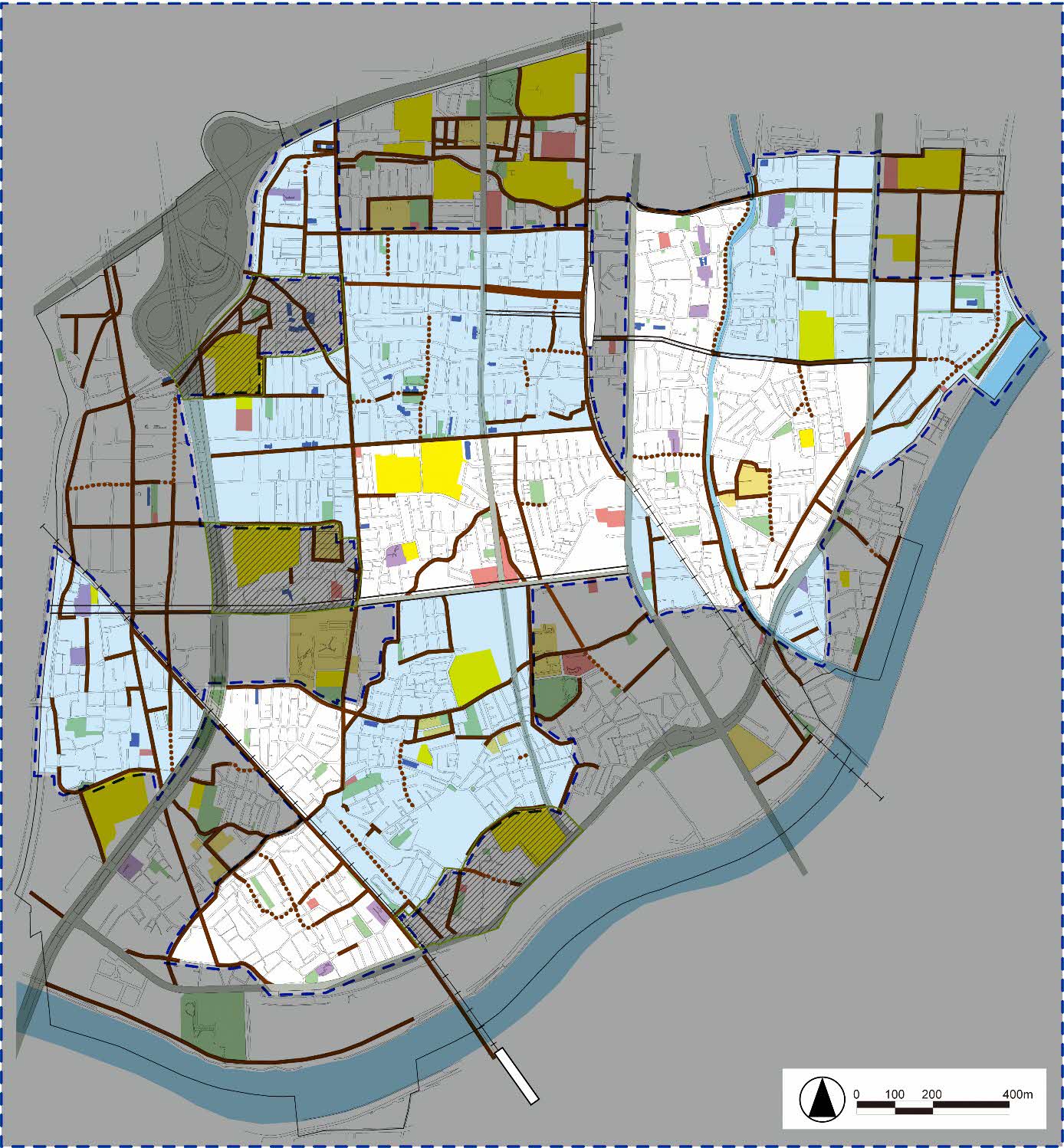 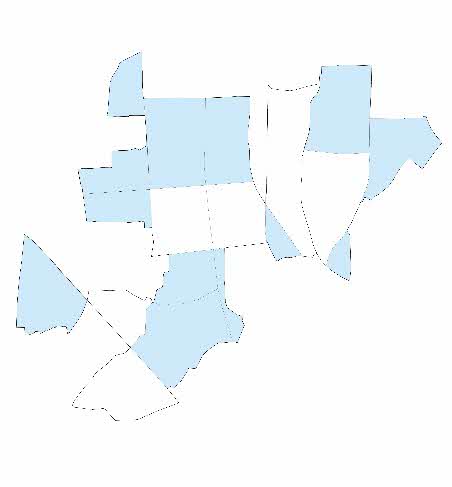 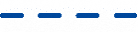 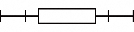 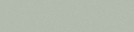 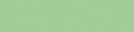 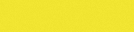 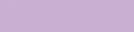 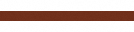 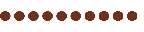 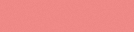 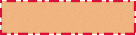 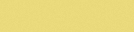 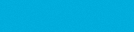 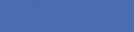 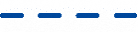 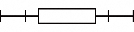 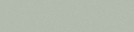 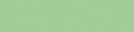 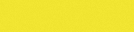 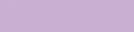 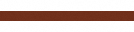 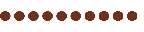 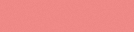 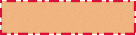 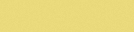 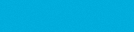 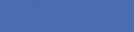 庄内地区　③島江町庄内地区　③島江町庄内地区　③島江町庄内地区　③島江町庄内地区　③島江町庄内地区　③島江町庄内地区　③島江町庄内地区　③島江町庄内地区　③島江町庄内地区　③島江町庄内地区　③島江町③島江町基礎データ基礎データ基礎データ基礎データ基礎データ基礎データ整備方針図整備方針図整備方針図整備方針図整備方針図面積面積面積面積面積8ha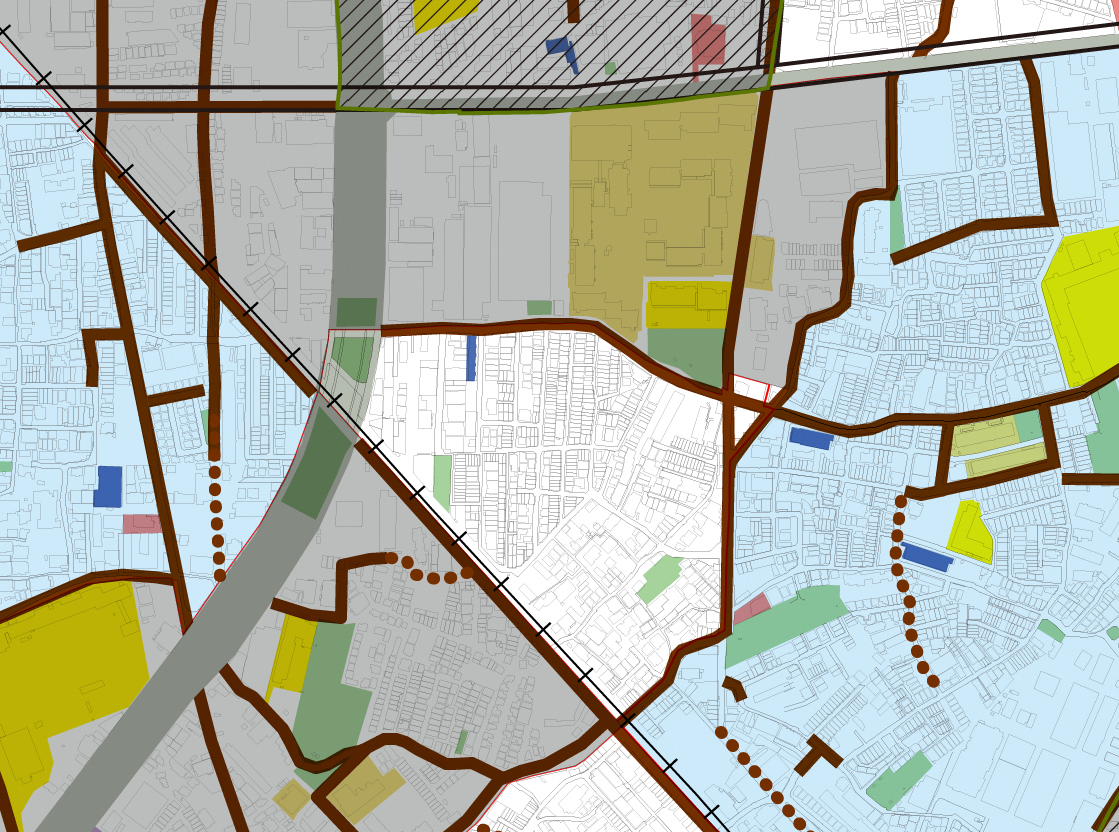 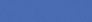 想定平均焼失率想定平均焼失率想定平均焼失率R5年度末R5年度末28.5%想定平均焼失率想定平均焼失率想定平均焼失率解消目標年度解消目標年度解消目標年度解消目標年度解消目標年度R7年度建物棟数建物棟数建物棟数建物棟数建物棟数807棟計画事業量（R3年度～R7年度）計画事業量（R3年度～R7年度）計画事業量（R3年度～R7年度）計画事業量（R3年度～R7年度）計画事業量（R3年度～R7年度）計画事業量（R3年度～R7年度）老朽建築物除却老朽建築物除却老朽建築物除却老朽建築物除却老朽建築物除却64棟道路道路整備予定延長整備予定延長整備予定延長― m道路道路用地取得面積用地取得面積用地取得面積― ㎡実績（R3～Ｒ5年度）実績（R3～Ｒ5年度）実績（R3～Ｒ5年度）実績（R3～Ｒ5年度）実績（R3～Ｒ5年度）実績（R3～Ｒ5年度）老朽建築物除却老朽建築物除却老朽建築物除却老朽建築物除却老朽建築物除却　6棟道路整備延長整備延長整備延長整備延長― m道路用地取得面積用地取得面積用地取得面積用地取得面積― ㎡整備スケジュール整備スケジュール整備スケジュール路線名未拡幅道路延長未拡幅道路延長R3年度R4年度R5年度R6年度R7年度整備スケジュール整備スケジュール整備スケジュール整備スケジュール整備スケジュール整備スケジュール庄内地区 ②大島町庄内地区 ②大島町庄内地区 ②大島町庄内地区 ②大島町庄内地区 ②大島町庄内地区 ②大島町庄内地区 ②大島町庄内地区 ②大島町庄内地区 ②大島町庄内地区 ②大島町庄内地区 ②大島町庄内地区 ②大島町庄内地区 ②大島町庄内地区 ②大島町庄内地区 ②大島町庄内地区 ②大島町庄内地区 ②大島町庄内地区 ②大島町庄内地区 ②大島町庄内地区 ②大島町庄内地区 ②大島町庄内地区 ②大島町庄内地区 ②大島町庄内地区 ②大島町基礎データ基礎データ基礎データ基礎データ基礎データ基礎データ基礎データ基礎データ整備方針図整備方針図整備方針図整備方針図整備方針図整備方針図整備方針図整備方針図整備方針図整備方針図整備方針図整備方針図整備方針図整備方針図整備方針図整備方針図面積面積面積面積16ha16ha16ha16ha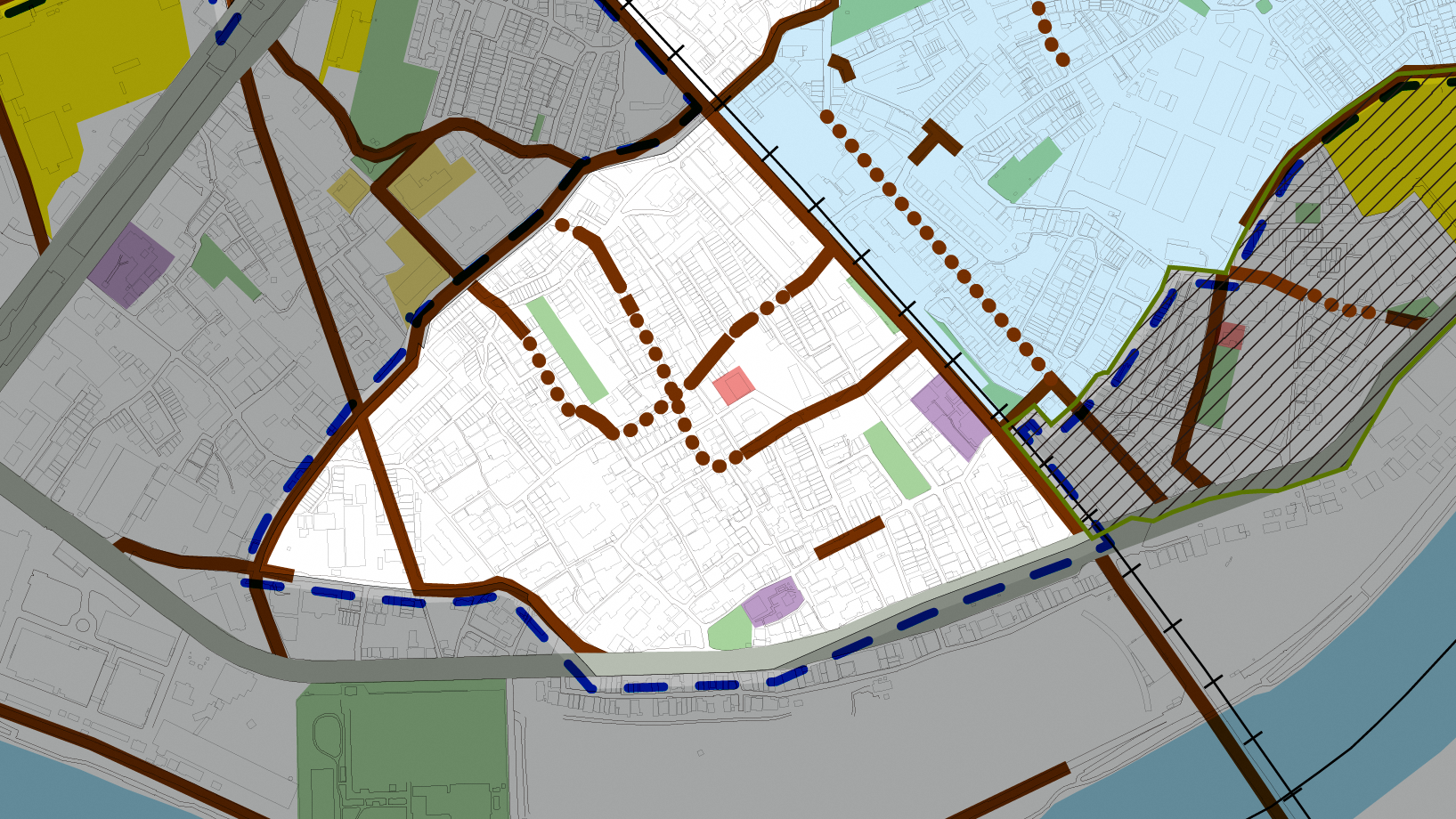 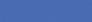 想定平均焼失率想定平均焼失率R５年度末R５年度末43.8%43.8%43.8%43.8%想定平均焼失率想定平均焼失率解消目標年度解消目標年度解消目標年度解消目標年度R7年度以降R7年度以降R7年度以降R7年度以降建物棟数建物棟数建物棟数建物棟数1219棟1219棟1219棟1219棟計画事業量（R3年度～R12年度）計画事業量（R3年度～R12年度）計画事業量（R3年度～R12年度）計画事業量（R3年度～R12年度）計画事業量（R3年度～R12年度）計画事業量（R3年度～R12年度）計画事業量（R3年度～R12年度）計画事業量（R3年度～R12年度）老朽建築物除却老朽建築物除却老朽建築物除却老朽建築物除却56棟56棟56棟56棟道路整備予定延長整備予定延長整備予定延長439m439m439m439m道路用地取得面積用地取得面積用地取得面積1,187㎡1,187㎡1,187㎡1,187㎡実績（R3～Ｒ5年度）実績（R3～Ｒ5年度）実績（R3～Ｒ5年度）実績（R3～Ｒ5年度）実績（R3～Ｒ5年度）実績（R3～Ｒ5年度）実績（R3～Ｒ5年度）実績（R3～Ｒ5年度）老朽建築物除却老朽建築物除却老朽建築物除却老朽建築物除却　　27棟　　27棟　　27棟　　27棟道路整備延長整備延長整備延長　　18 m　　18 m　　18 m　　18 m道路用地取得面積用地取得面積用地取得面積86. 4㎡86. 4㎡86. 4㎡86. 4㎡整備スケジュール整備スケジュール路線名路線名路線名路線名未拡幅道路延長未拡幅道路延長R3年度R3年度R3年度R4年度R5年度R5年度R6年度R7年度R7年度R8年度R9年度R9年度R10年度R11年度R11年度R12年度整備スケジュール整備スケジュール主要生活道路主要生活道路主要生活道路主要生活道路約414ｍ約414ｍ整備スケジュール整備スケジュール庄内地区 ⑦庄内幸町、⑧庄内西町庄内地区 ⑦庄内幸町、⑧庄内西町庄内地区 ⑦庄内幸町、⑧庄内西町庄内地区 ⑦庄内幸町、⑧庄内西町庄内地区 ⑦庄内幸町、⑧庄内西町庄内地区 ⑦庄内幸町、⑧庄内西町庄内地区 ⑦庄内幸町、⑧庄内西町庄内地区 ⑦庄内幸町、⑧庄内西町庄内地区 ⑦庄内幸町、⑧庄内西町庄内地区 ⑦庄内幸町、⑧庄内西町庄内地区 ⑦庄内幸町、⑧庄内西町庄内地区 ⑦庄内幸町、⑧庄内西町庄内地区 ⑦庄内幸町、⑧庄内西町庄内地区 ⑦庄内幸町、⑧庄内西町庄内地区 ⑦庄内幸町、⑧庄内西町庄内地区 ⑦庄内幸町、⑧庄内西町庄内地区 ⑦庄内幸町、⑧庄内西町庄内地区 ⑦庄内幸町、⑧庄内西町庄内地区 ⑦庄内幸町、⑧庄内西町庄内地区 ⑦庄内幸町、⑧庄内西町庄内地区 ⑦庄内幸町、⑧庄内西町庄内地区 ⑦庄内幸町、⑧庄内西町庄内地区 ⑦庄内幸町、⑧庄内西町庄内地区 ⑦庄内幸町、⑧庄内西町⑦庄内幸町⑦庄内幸町⑧庄内西町⑧庄内西町基礎データ基礎データ基礎データ基礎データ基礎データ基礎データ基礎データ基礎データ基礎データ整備方針図整備方針図整備方針図整備方針図整備方針図整備方針図整備方針図整備方針図整備方針図整備方針図整備方針図整備方針図整備方針図整備方針図整備方針図面積面積面積面積面積15ha15ha13ha13ha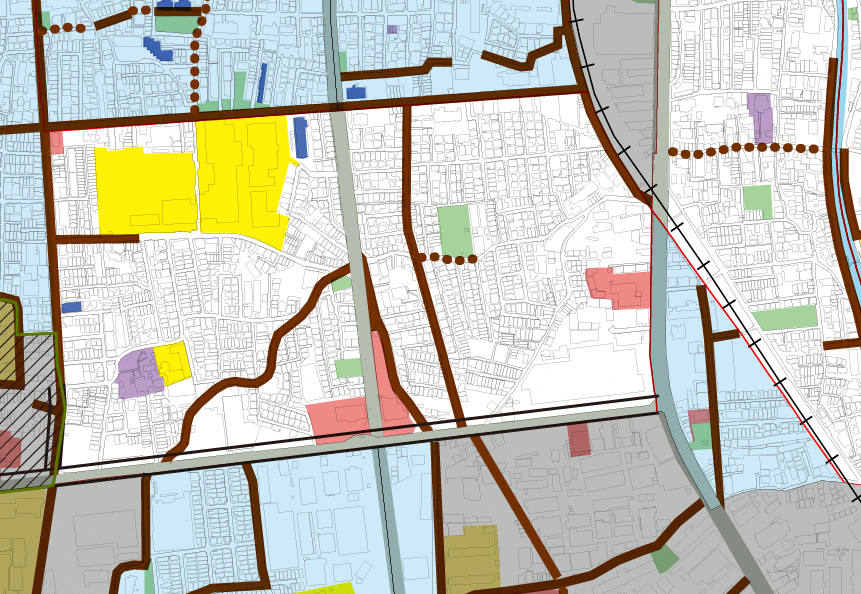 想定平均焼失率想定平均焼失率想定平均焼失率R5年度末R5年度末27.6%27.6%43.3%43.3%想定平均焼失率想定平均焼失率想定平均焼失率解消目標年度解消目標年度解消目標年度解消目標年度解消目標年度R7年度R7年度R7年度R7年度建物棟数建物棟数建物棟数建物棟数建物棟数804棟804棟769棟769棟計画事業量（R3年度～R7年度）計画事業量（R3年度～R7年度）計画事業量（R3年度～R7年度）計画事業量（R3年度～R7年度）計画事業量（R3年度～R7年度）計画事業量（R3年度～R7年度）計画事業量（R3年度～R7年度）計画事業量（R3年度～R7年度）計画事業量（R3年度～R7年度）老朽建築物除却老朽建築物除却老朽建築物除却老朽建築物除却老朽建築物除却46棟46棟39棟39棟道路整備予定延長整備予定延長整備予定延長整備予定延長230 m230 m― m― m道路用地取得面積用地取得面積用地取得面積用地取得面積858㎡858㎡― ㎡― ㎡実績（R3～Ｒ5年度）実績（R3～Ｒ5年度）実績（R3～Ｒ5年度）実績（R3～Ｒ5年度）実績（R3～Ｒ5年度）実績（R3～Ｒ5年度）実績（R3～Ｒ5年度）実績（R3～Ｒ5年度）実績（R3～Ｒ5年度）老朽建築物除却老朽建築物除却老朽建築物除却老朽建築物除却老朽建築物除却　　11棟　　11棟　　23棟　　23棟道路整備延長整備延長整備延長整備延長　　0 m　　0 m― m― m道路用地取得面積用地取得面積用地取得面積用地取得面積0㎡0㎡― ㎡― ㎡整備スケジュール整備スケジュール整備スケジュール路線名路線名路線名路線名未拡幅道路延長未拡幅道路延長未拡幅道路延長R3年度R3年度R3年度R4年度R4年度R4年度R5年度R5年度R5年度R6年度R6年度R6年度R7年度R7年度整備スケジュール整備スケジュール整備スケジュール都 曽根島江線都 曽根島江線都 曽根島江線都 曽根島江線約230ｍ約230ｍ約230ｍ整備スケジュール整備スケジュール整備スケジュール主要生活道路主要生活道路主要生活道路主要生活道路約74ｍ約74ｍ約74ｍ庄内地区 ⑨庄内東町庄内地区 ⑨庄内東町庄内地区 ⑨庄内東町庄内地区 ⑨庄内東町庄内地区 ⑨庄内東町庄内地区 ⑨庄内東町庄内地区 ⑨庄内東町庄内地区 ⑨庄内東町庄内地区 ⑨庄内東町庄内地区 ⑨庄内東町庄内地区 ⑨庄内東町庄内地区 ⑨庄内東町基礎データ基礎データ基礎データ基礎データ基礎データ基礎データ整備方針図整備方針図整備方針図整備方針図整備方針図整備方針図面積面積面積面積22ha22ha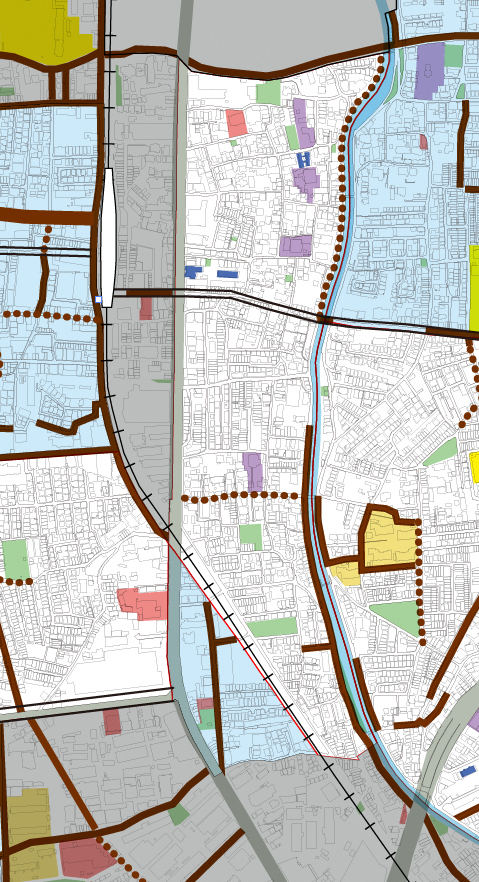 想定平均焼失率想定平均焼失率想定平均焼失率R5年度末25.5%25.5%想定平均焼失率想定平均焼失率想定平均焼失率解消目標年度解消目標年度解消目標年度解消目標年度R7年度R7年度建物棟数建物棟数建物棟数建物棟数1,437棟1,437棟計画事業量（R3年度～R7年度）計画事業量（R3年度～R7年度）計画事業量（R3年度～R7年度）計画事業量（R3年度～R7年度）計画事業量（R3年度～R7年度）計画事業量（R3年度～R7年度）老朽建築物除却老朽建築物除却老朽建築物除却老朽建築物除却65棟65棟道路用地取得用地取得用地取得― ㎡― ㎡道路整備整備整備― ㎡― ㎡実績（R3～Ｒ5年度）実績（R3～Ｒ5年度）実績（R3～Ｒ5年度）実績（R3～Ｒ5年度）実績（R3～Ｒ5年度）実績（R3～Ｒ5年度）老朽建築物除却老朽建築物除却老朽建築物除却老朽建築物除却　39棟　39棟道路用地取得用地取得用地取得　― ㎡　― ㎡道路整備整備整備　― ㎡　― ㎡整備スケジュール整備スケジュール路線名路線名路線名未拡幅道路延長未拡幅道路延長R3年度R4年度R5年度R6年度R7年度整備スケジュール整備スケジュール主要生活道路主要生活道路主要生活道路約511m約511m整備スケジュール整備スケジュール豊南町地区 ①豊南町①豊南町地区 ①豊南町①豊南町地区 ①豊南町①豊南町地区 ①豊南町①豊南町地区 ①豊南町①豊南町地区 ①豊南町①豊南町地区 ①豊南町①豊南町地区 ①豊南町①豊南町地区 ①豊南町①豊南町地区 ①豊南町①豊南町地区 ①豊南町①豊南町地区 ①豊南町①豊南町地区 ①豊南町①豊南町地区 ①豊南町①豊南町地区 ①豊南町①豊南町地区 ①豊南町①豊南町地区 ①豊南町①①豊南町①①豊南町①基礎データ基礎データ基礎データ基礎データ基礎データ基礎データ整備方針図整備方針図整備方針図整備方針図整備方針図整備方針図整備方針図整備方針図整備方針図整備方針図整備方針図面積面積面積面積20ha20ha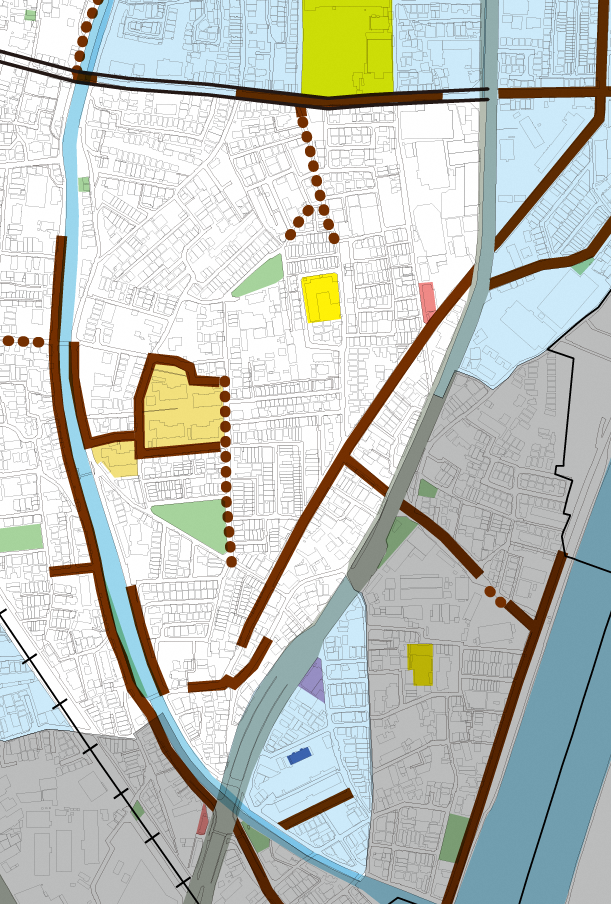 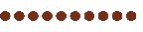 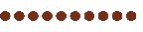 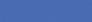 想定平均焼失率想定平均焼失率想定平均焼失率R5年度末49.4%49.4%想定平均焼失率想定平均焼失率想定平均焼失率解消目標年度解消目標年度解消目標年度解消目標年度R12年度R12年度建物棟数建物棟数建物棟数建物棟数1,482棟1,482棟計画事業量（R3年度～R12年度）計画事業量（R3年度～R12年度）計画事業量（R3年度～R12年度）計画事業量（R3年度～R12年度）計画事業量（R3年度～R12年度）計画事業量（R3年度～R12年度）老朽建築物除却老朽建築物除却老朽建築物除却老朽建築物除却87棟87棟道路整備予定延長整備予定延長整備予定延長206 m206 m道路用地取得面積用地取得面積用地取得面積670㎡670㎡実績（R3～Ｒ5年度）実績（R3～Ｒ5年度）実績（R3～Ｒ5年度）実績（R3～Ｒ5年度）実績（R3～Ｒ5年度）実績（R3～Ｒ5年度）老朽建築物除却老朽建築物除却老朽建築物除却老朽建築物除却　　23棟　　23棟道路整備延長整備延長整備延長　　― m　　― m道路用地取得面積用地取得面積用地取得面積0㎡0㎡整備スケジュール整備スケジュール路線名路線名路線名未拡幅道路延長未拡幅道路延長R3年度R4年度R5年度R6年度R7年度R8年度R9年度R10年度R11年度R12年度整備スケジュール整備スケジュール豊南町西第20号線ほか豊南町西第20号線ほか豊南町西第20号線ほか約206ｍ約206ｍ整備スケジュール整備スケジュール主要生活道路主要生活道路主要生活道路約160m約160m